1.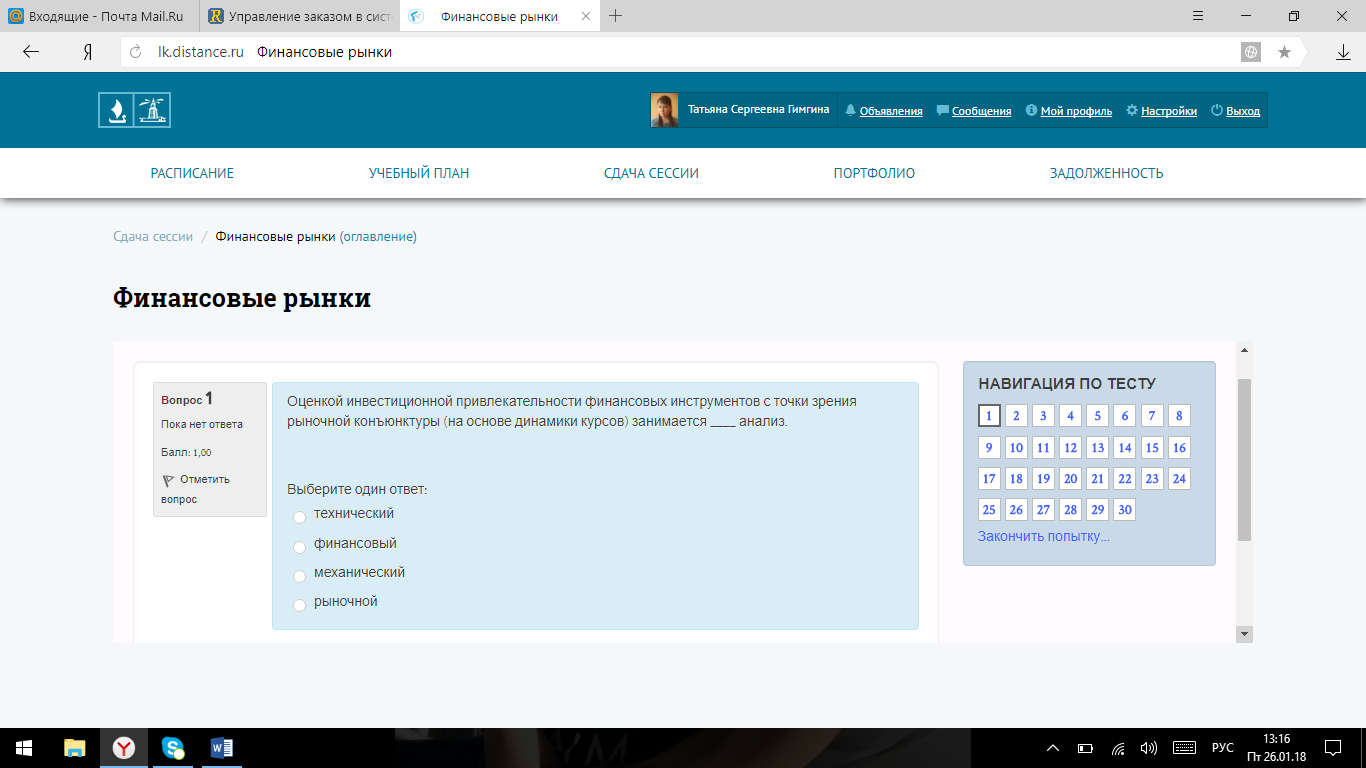 2.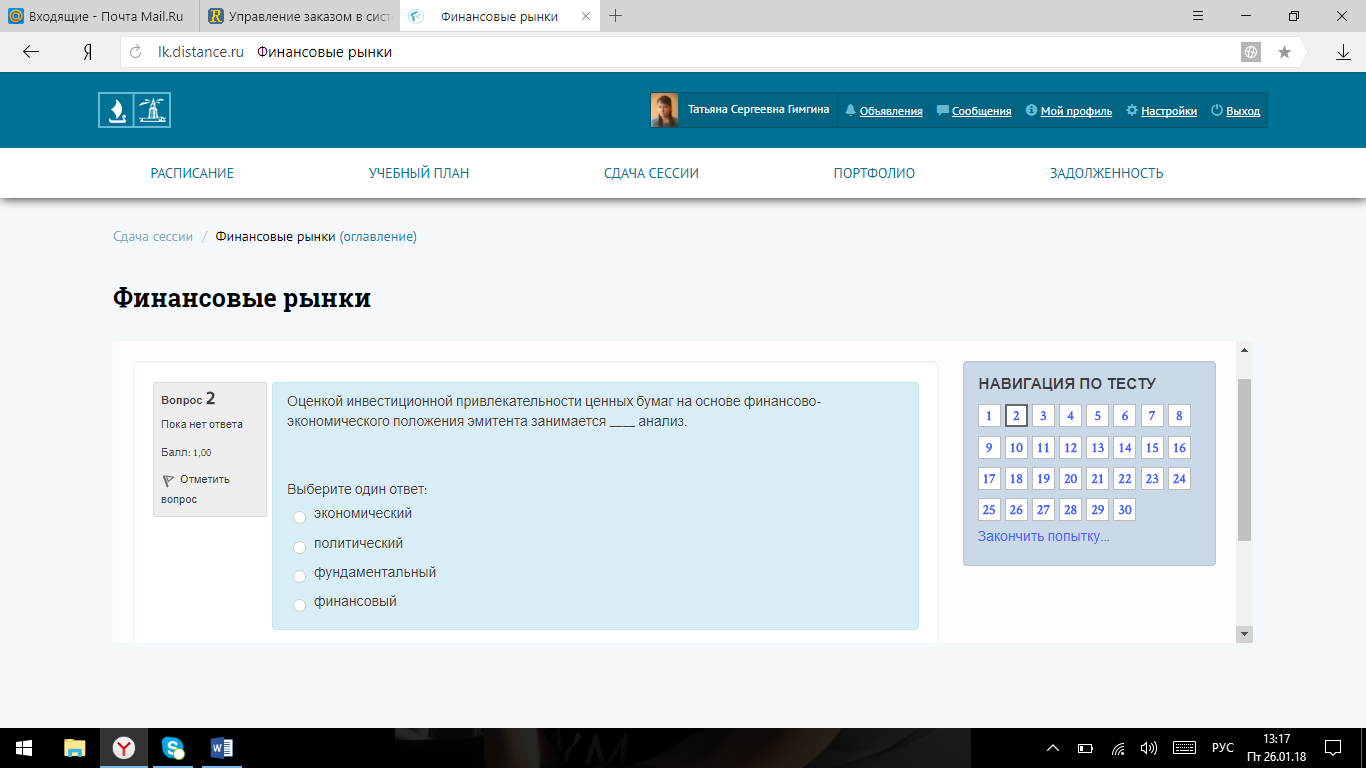 3.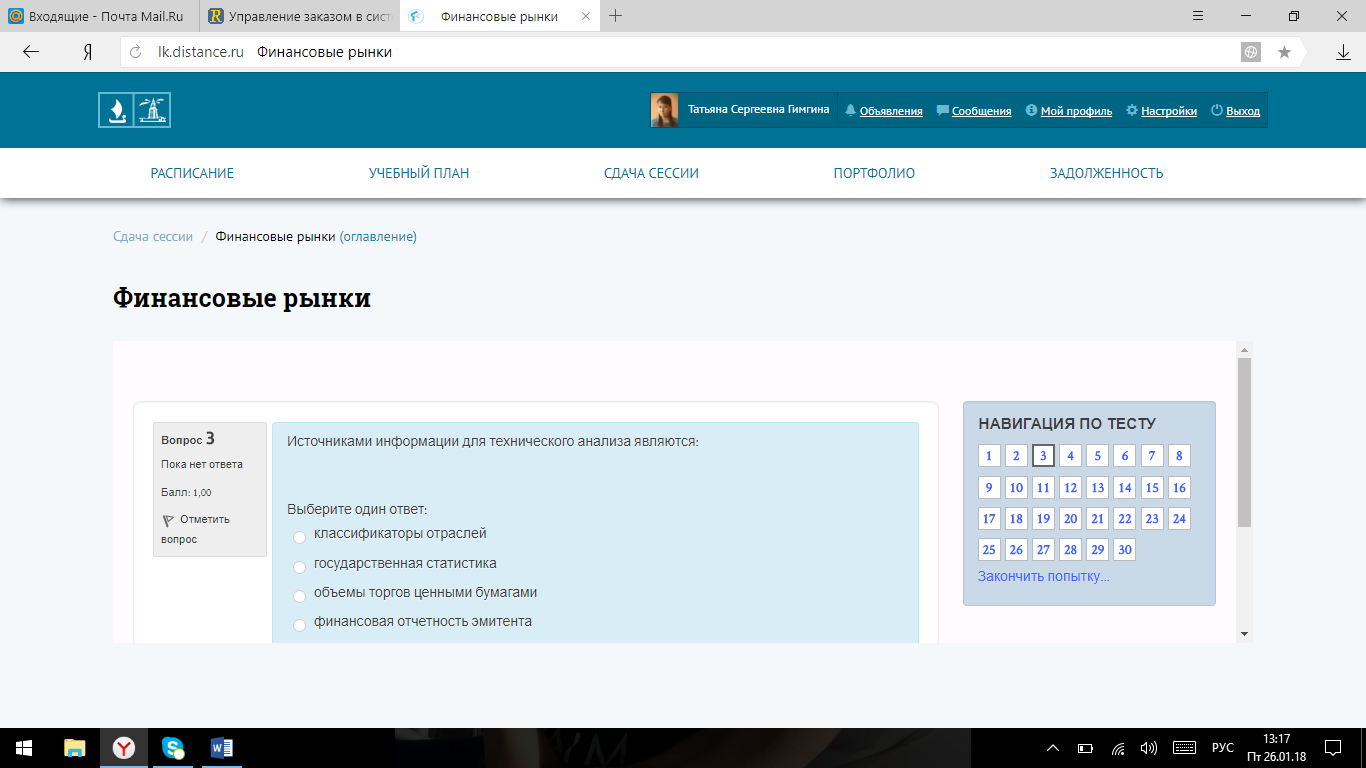 4.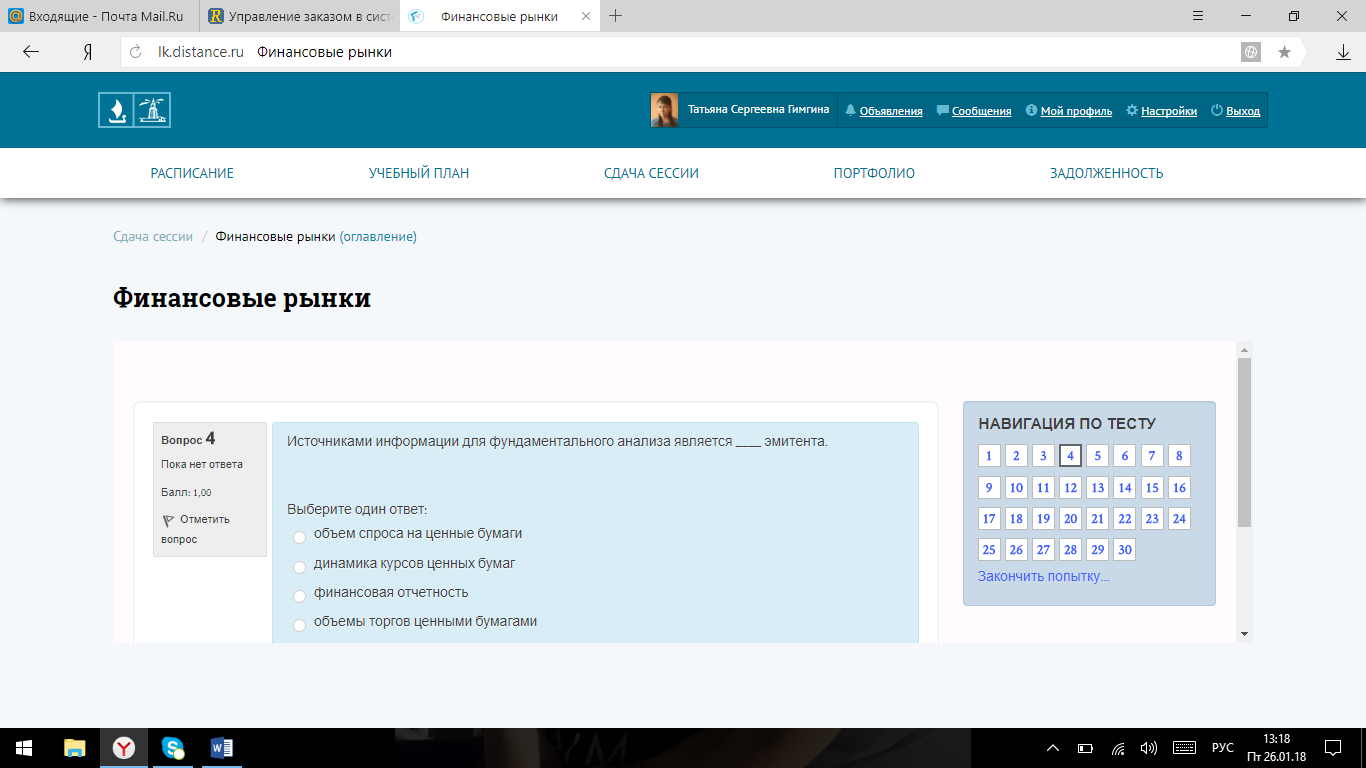 5.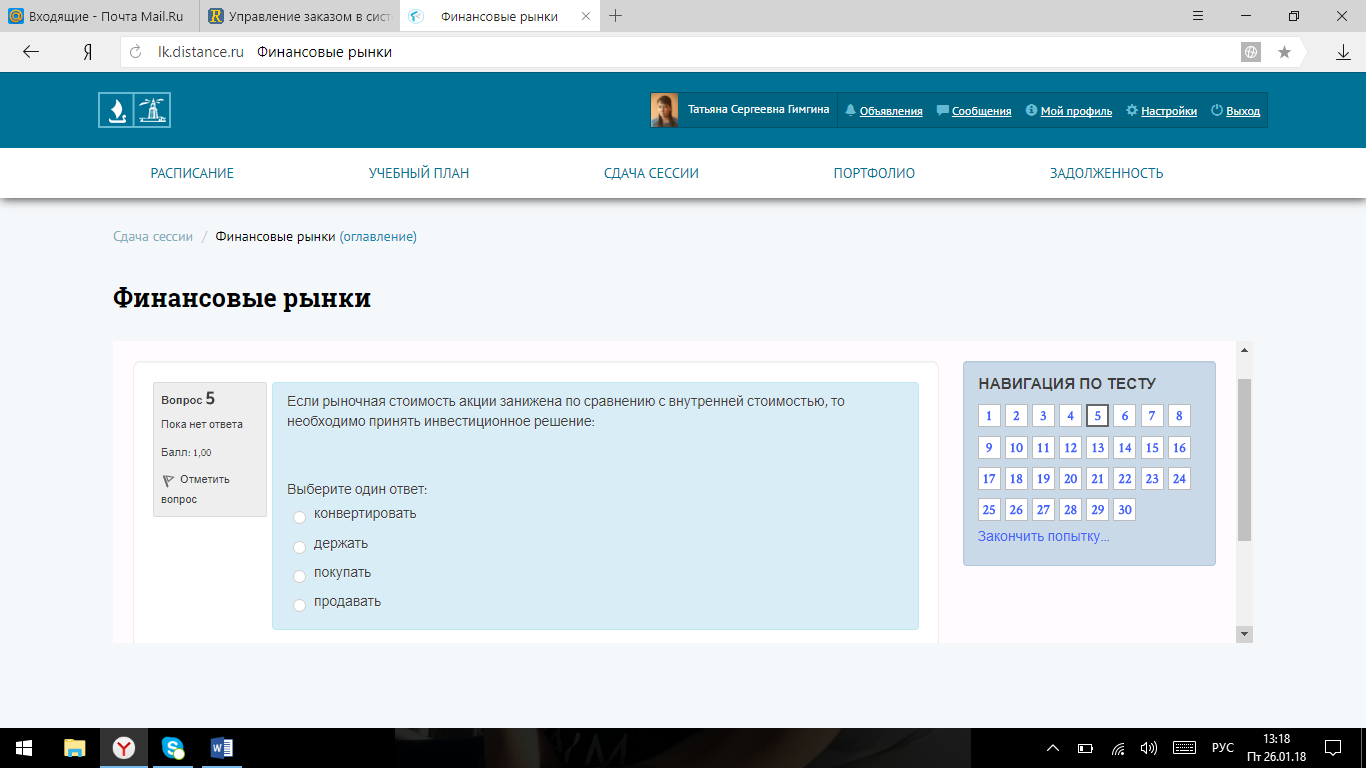 6.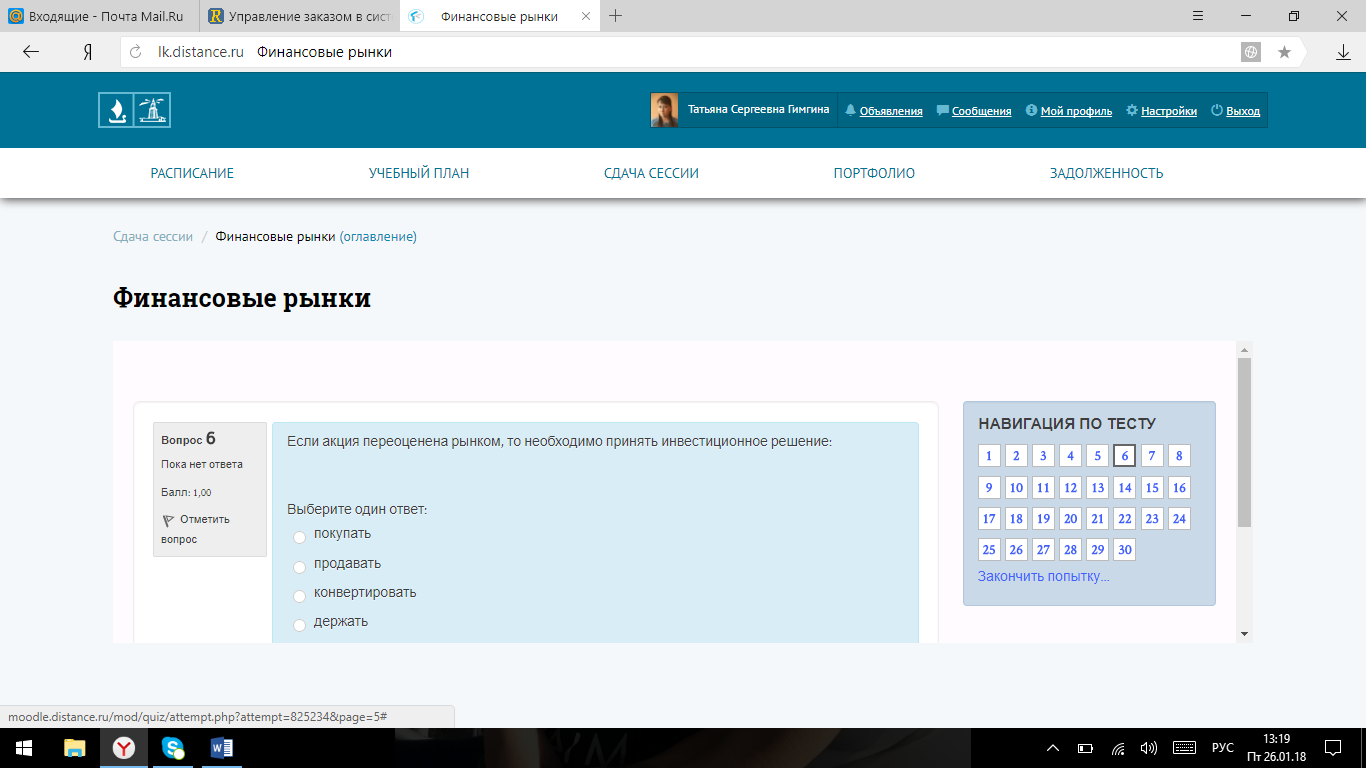 7.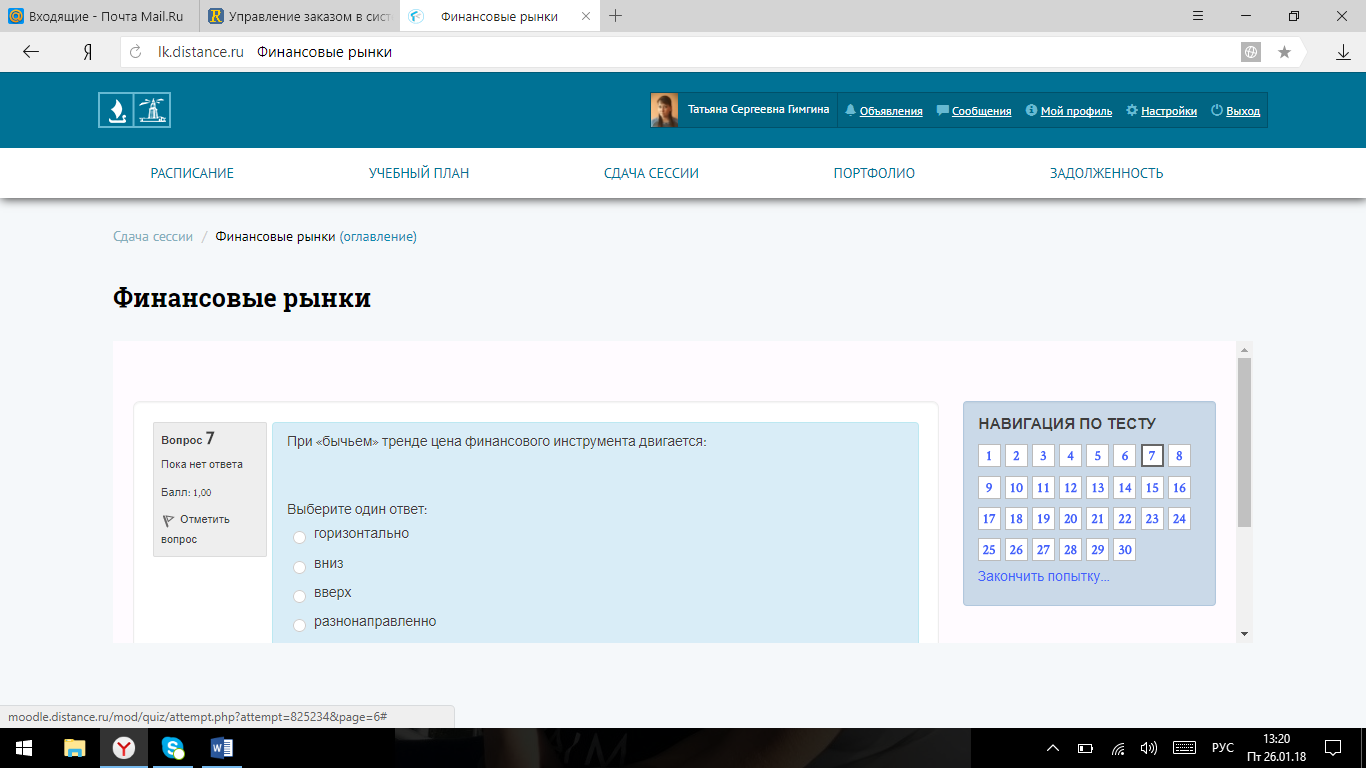 8.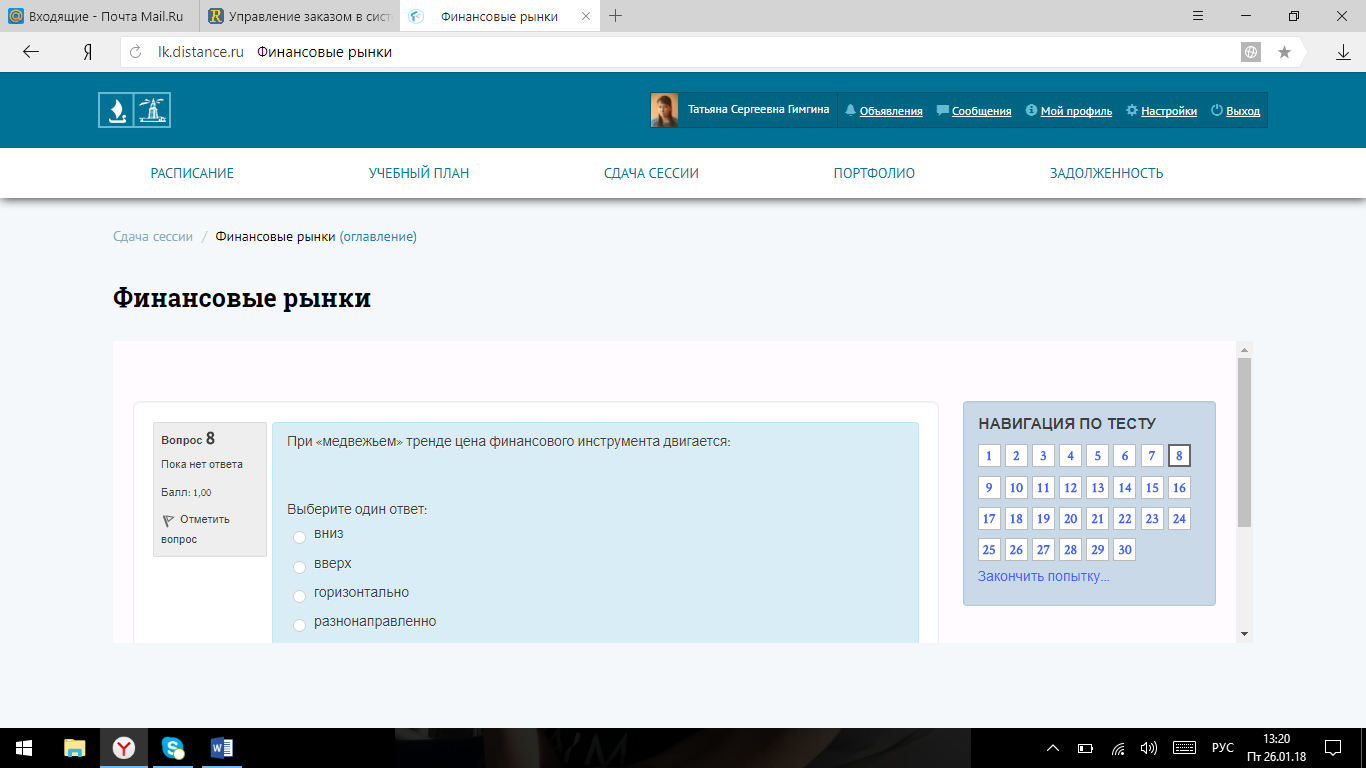 9.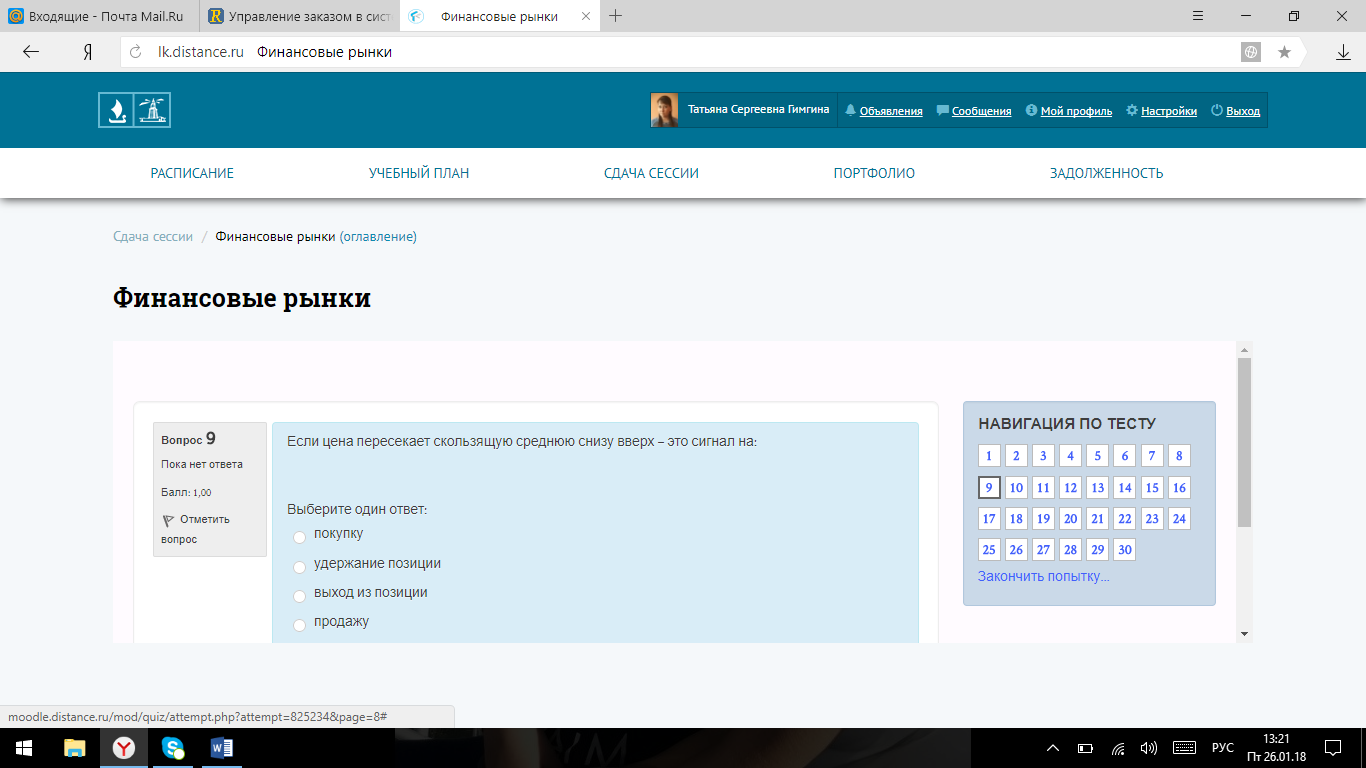 10.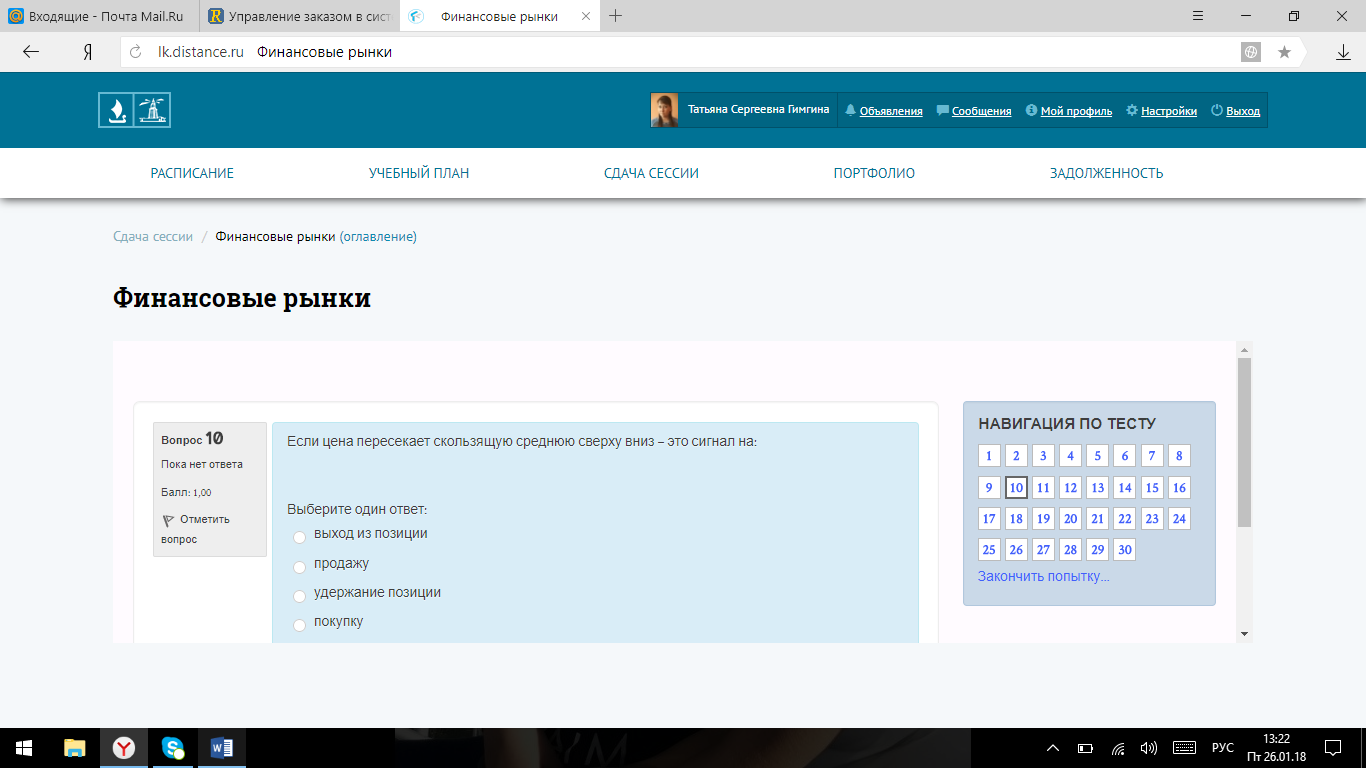 11.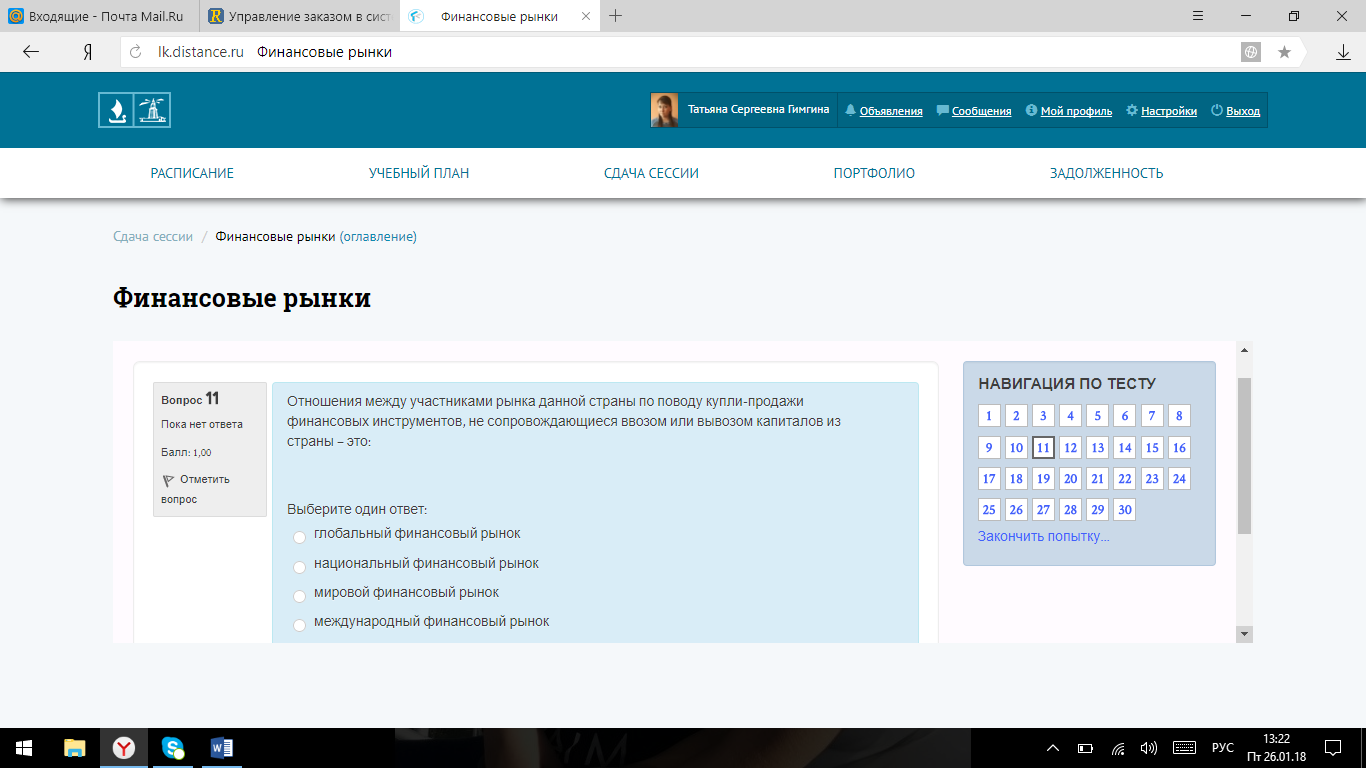 12.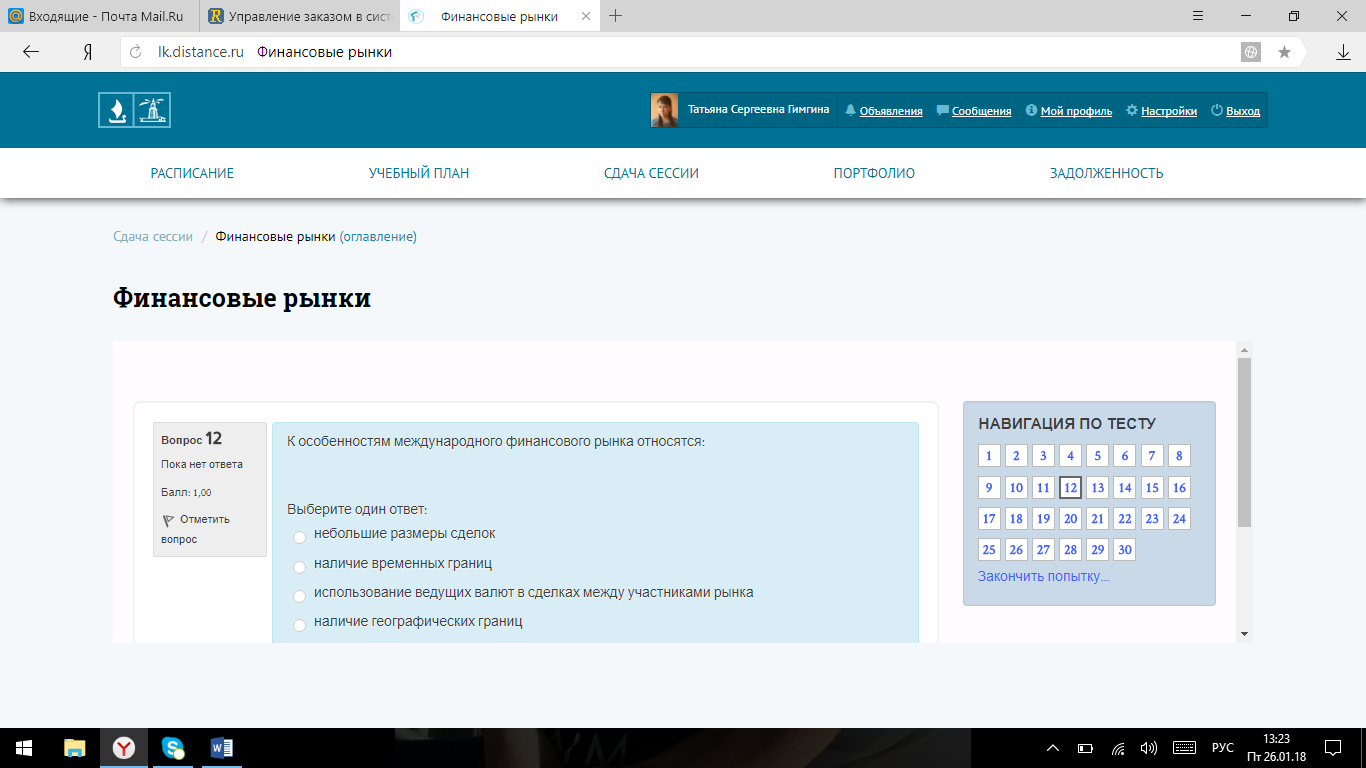 13.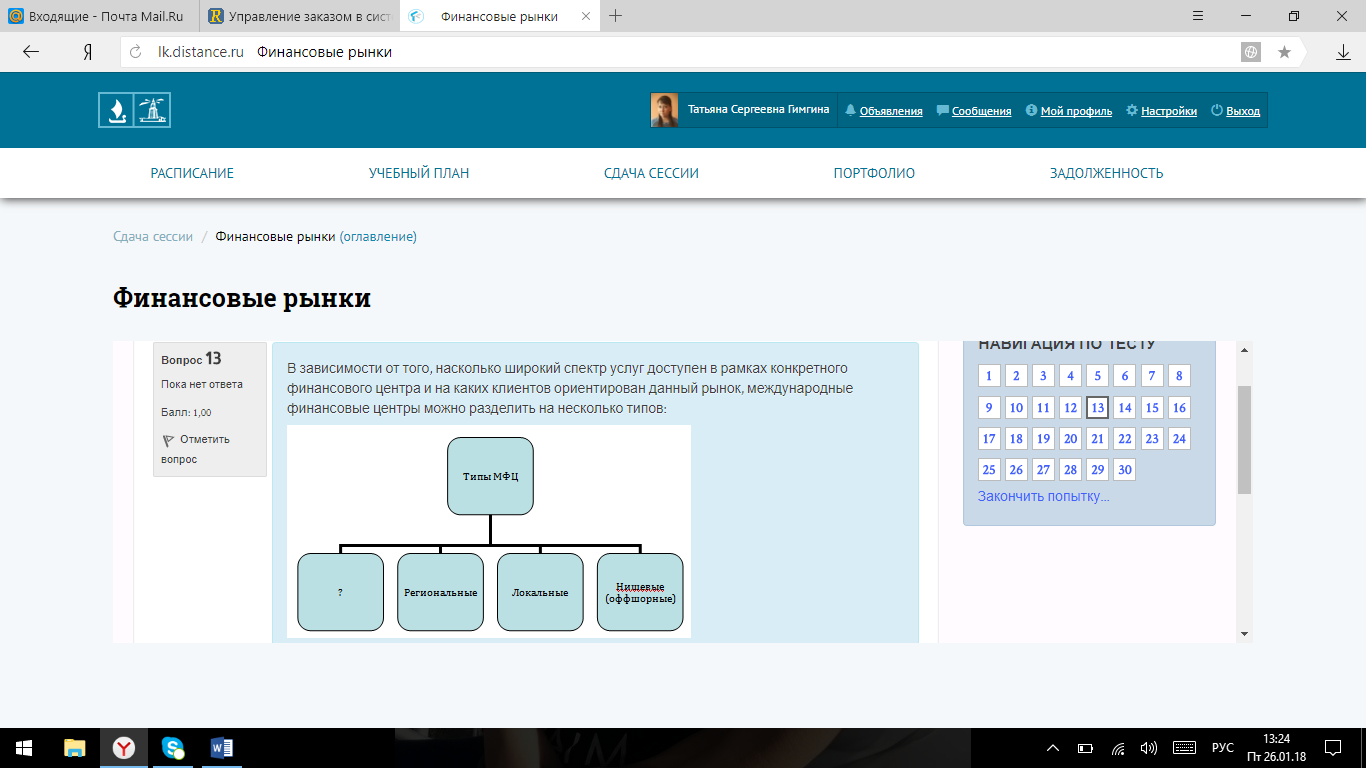 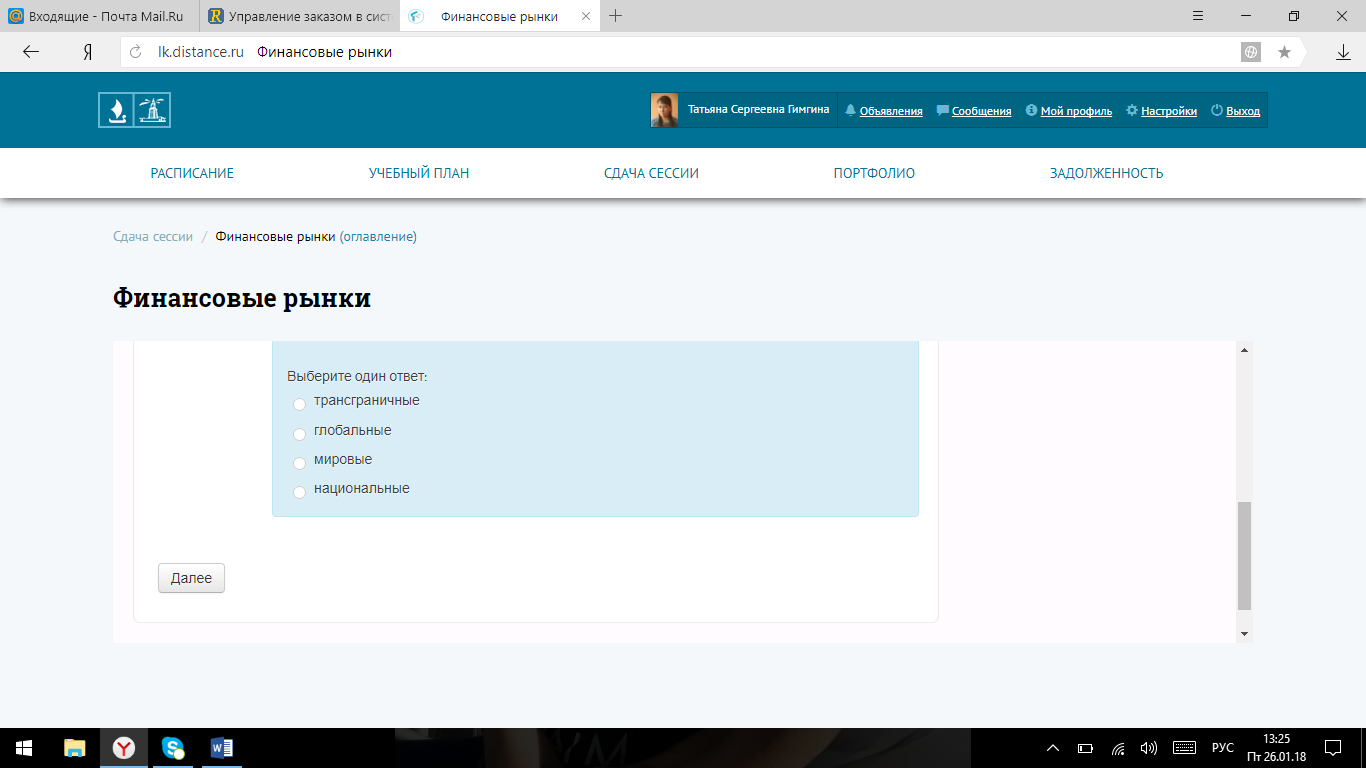 14.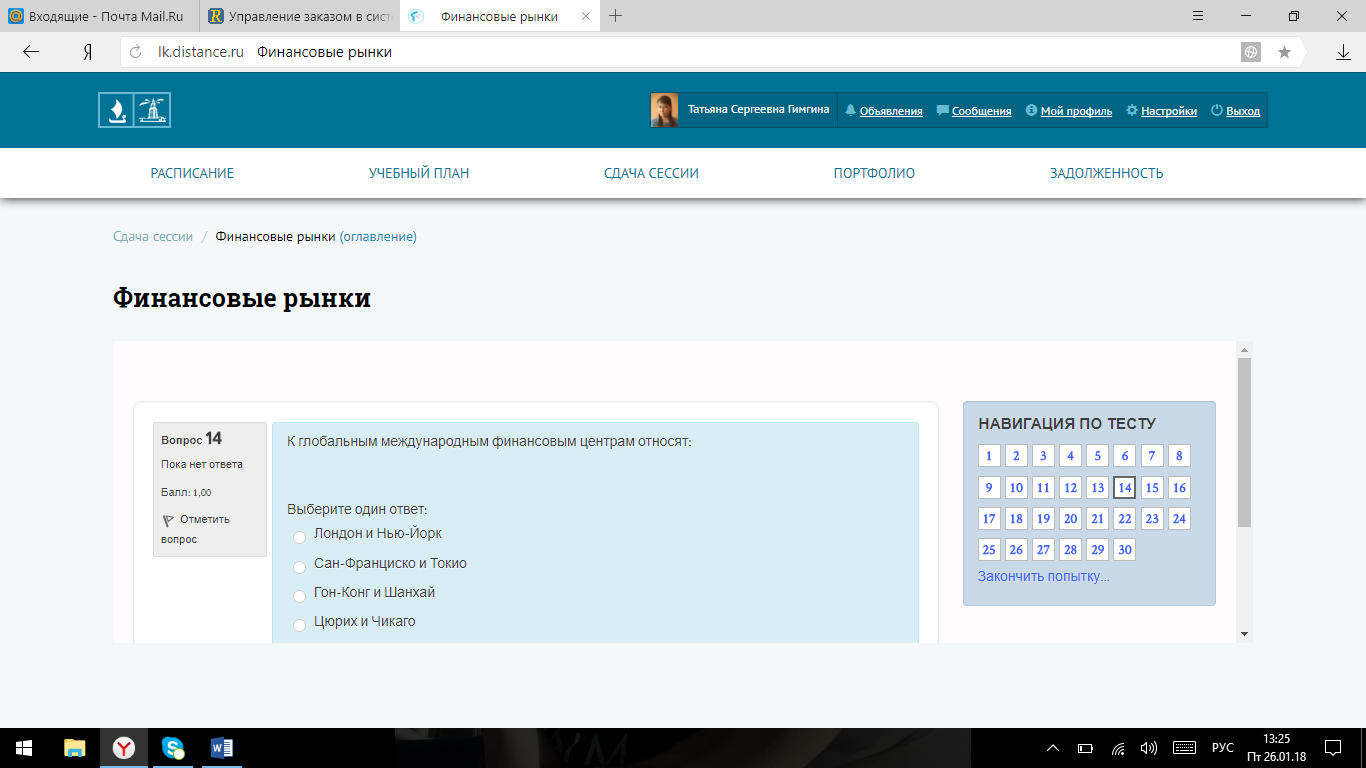 15.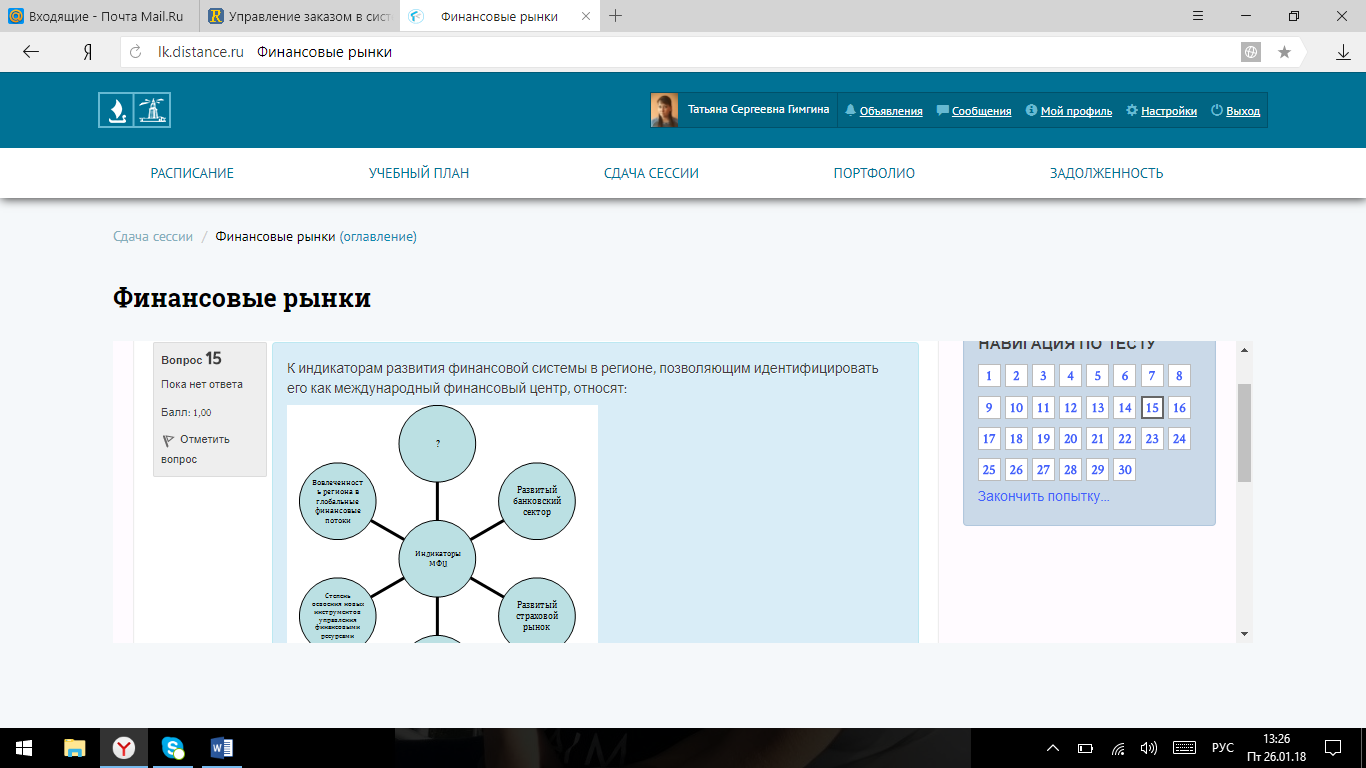 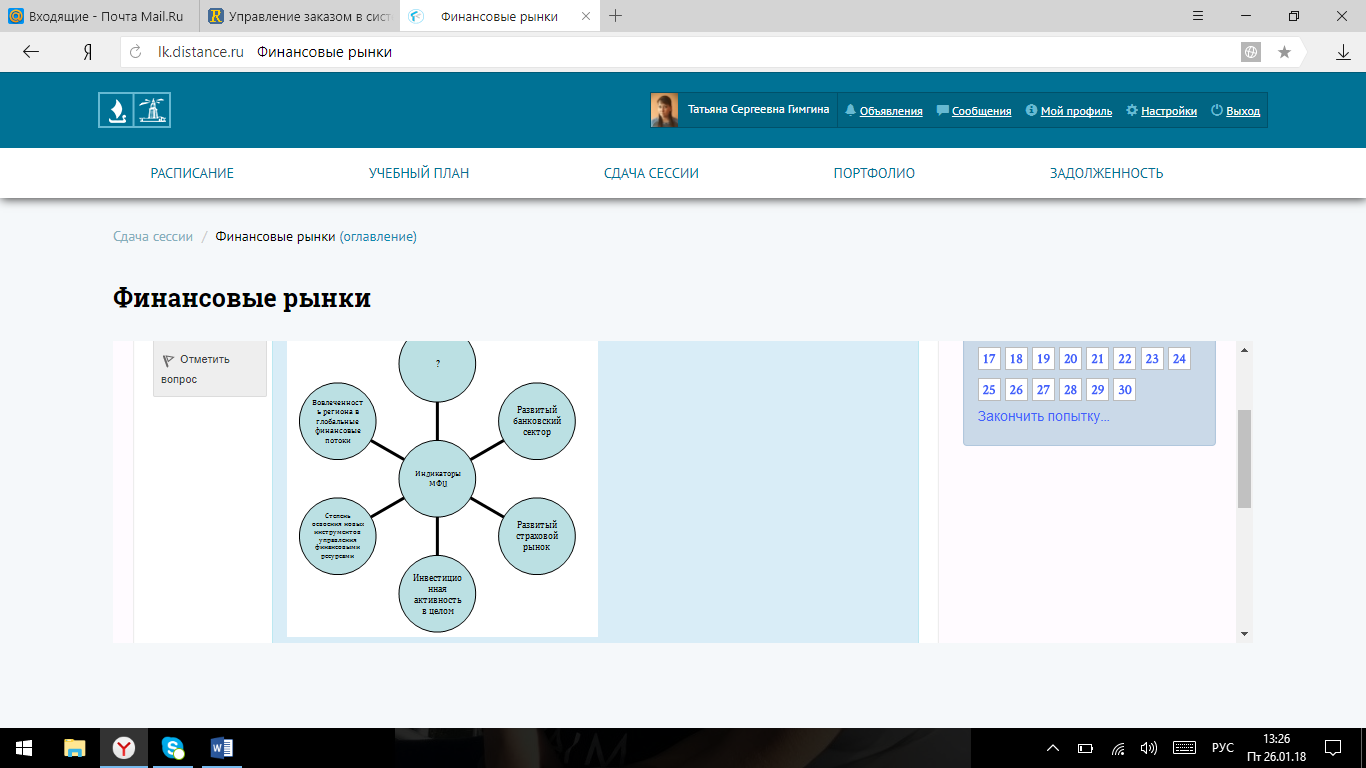 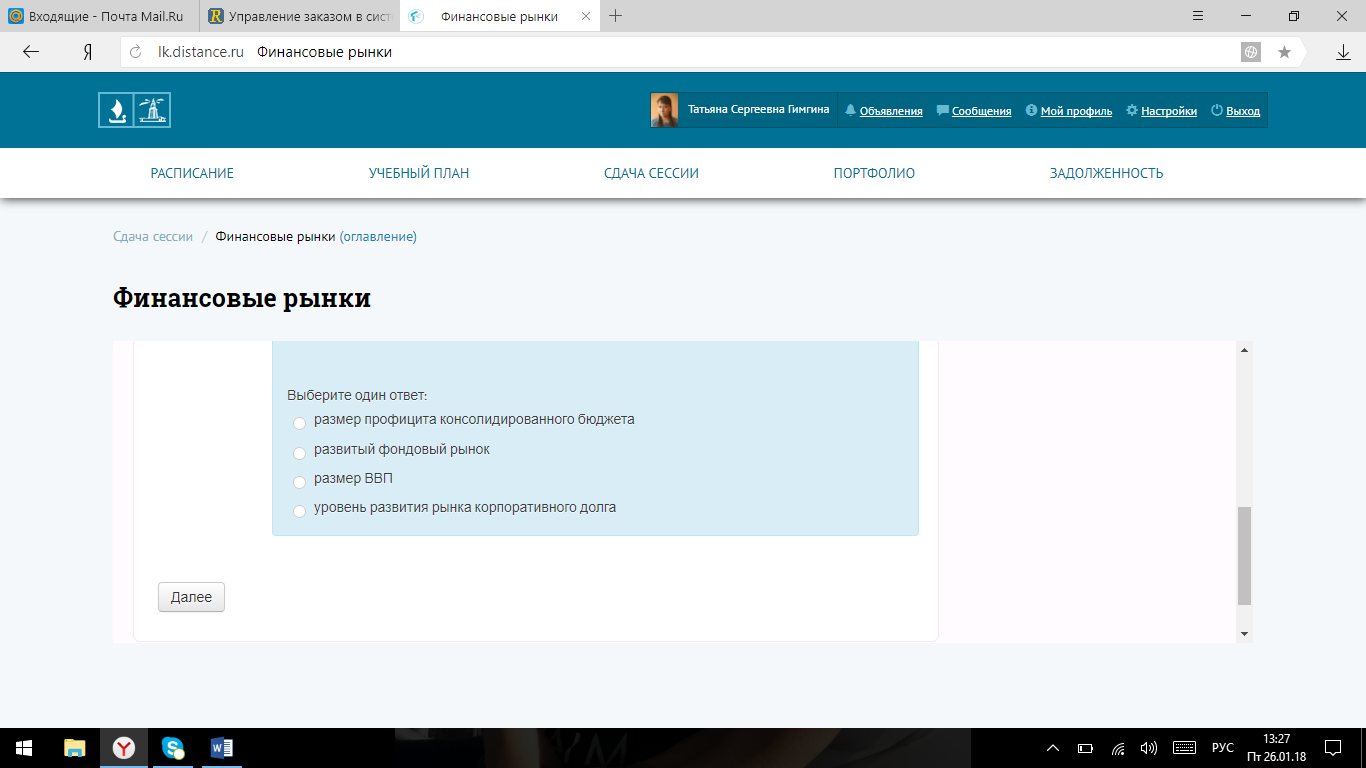 16.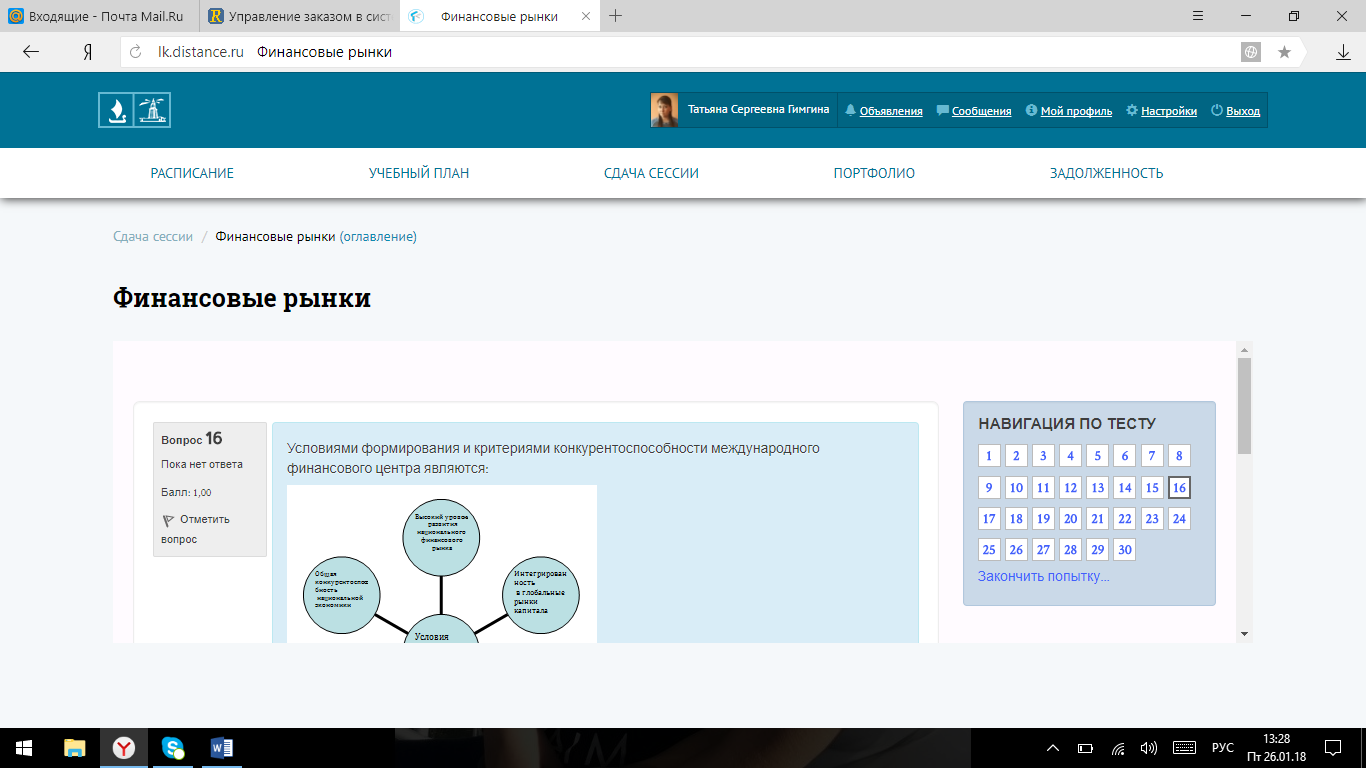 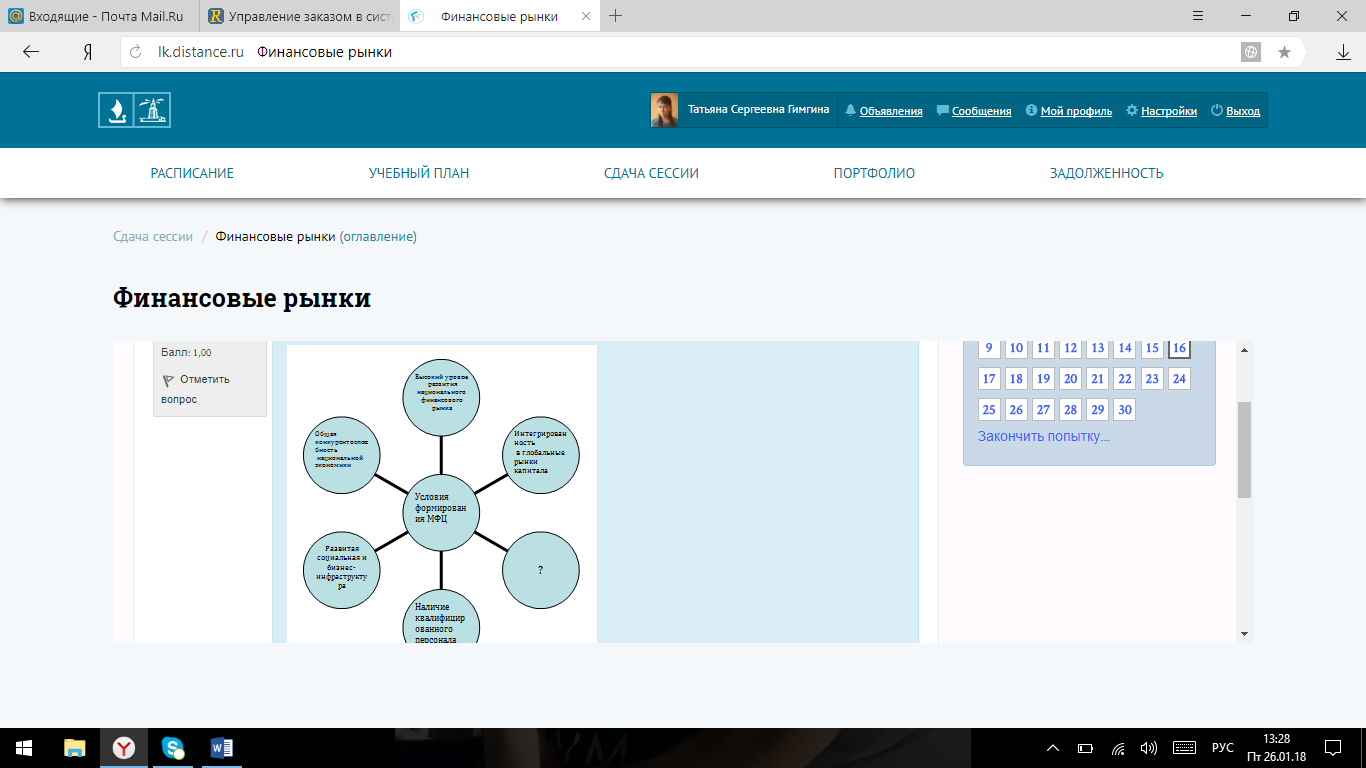 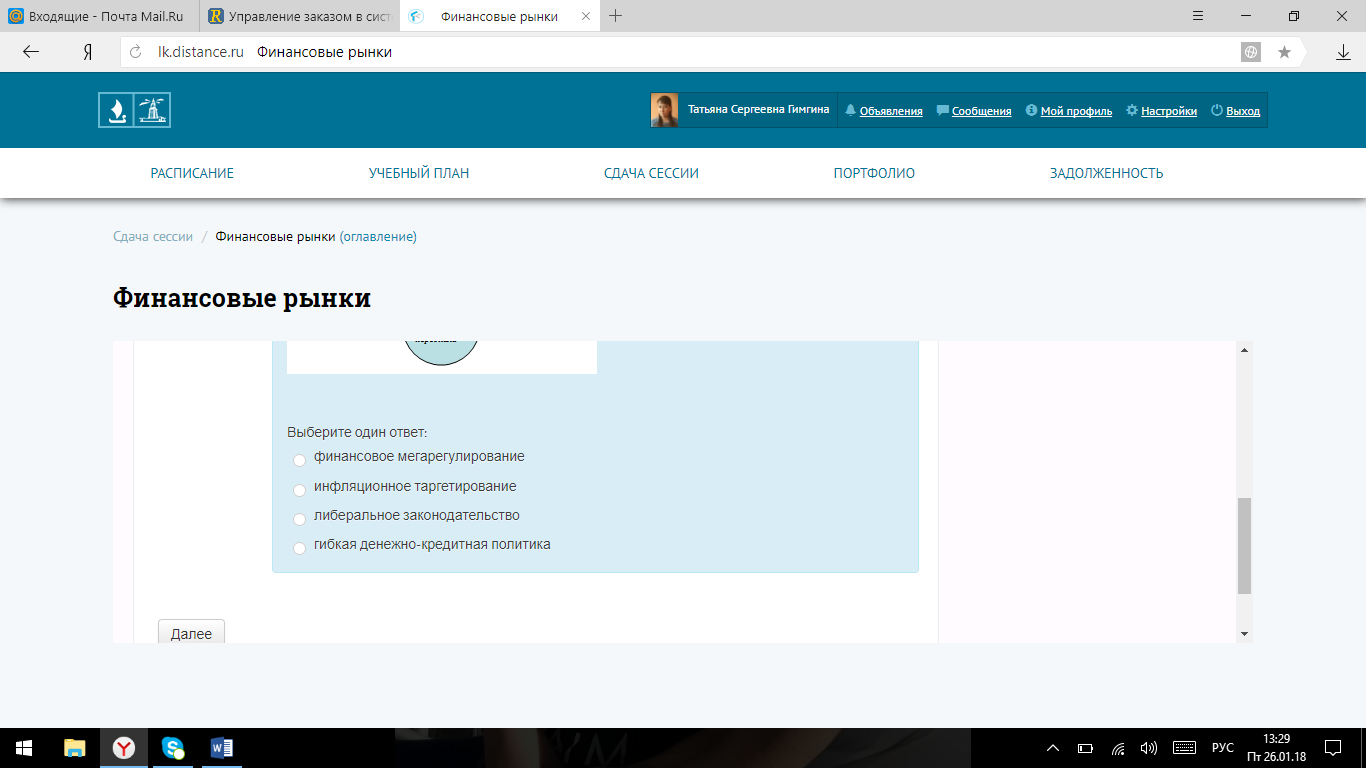 17.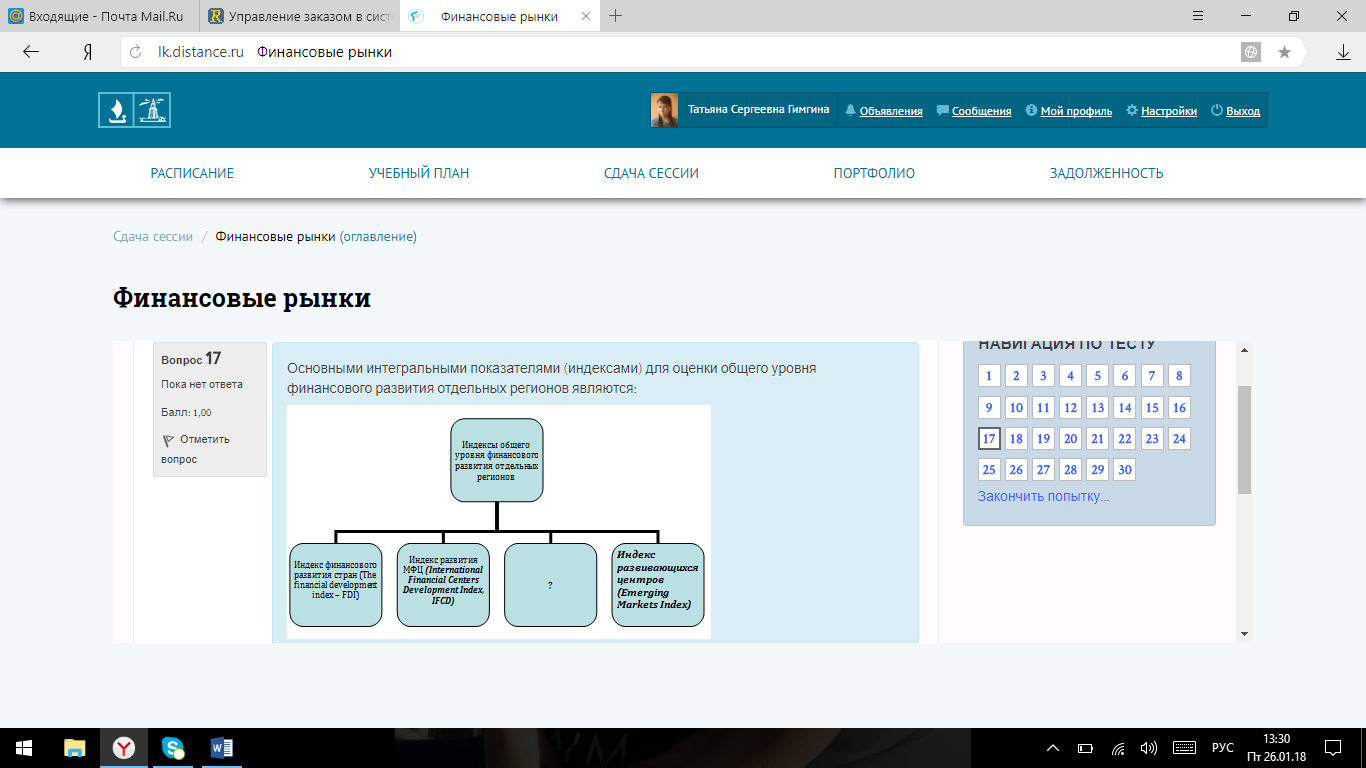 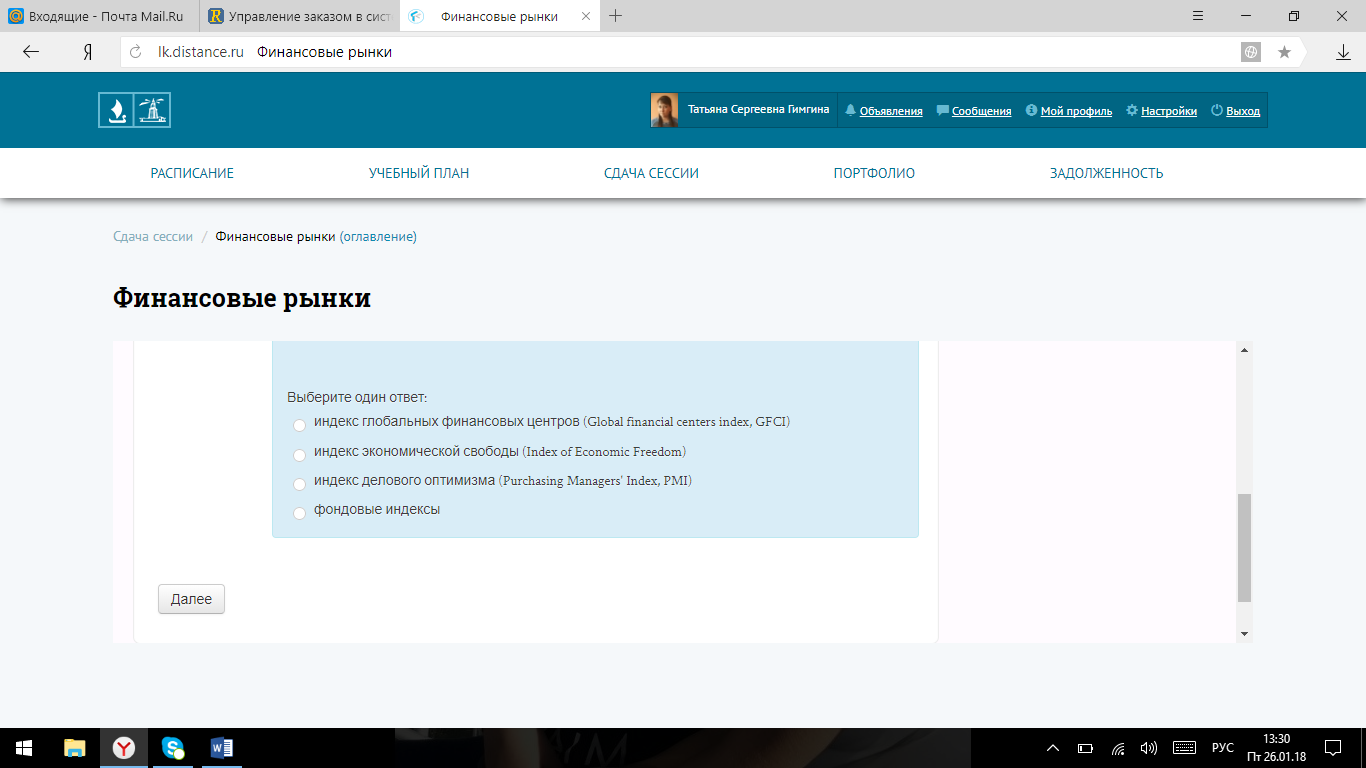 18.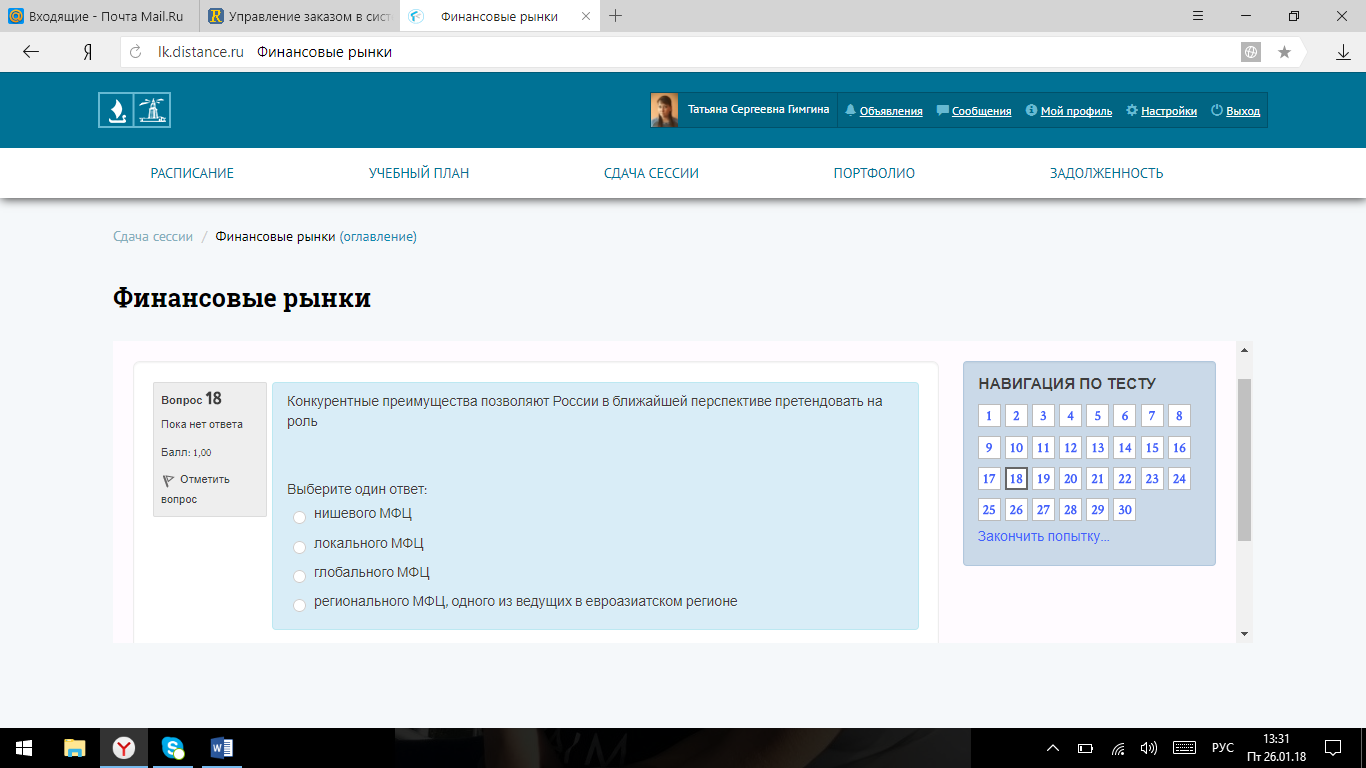 19.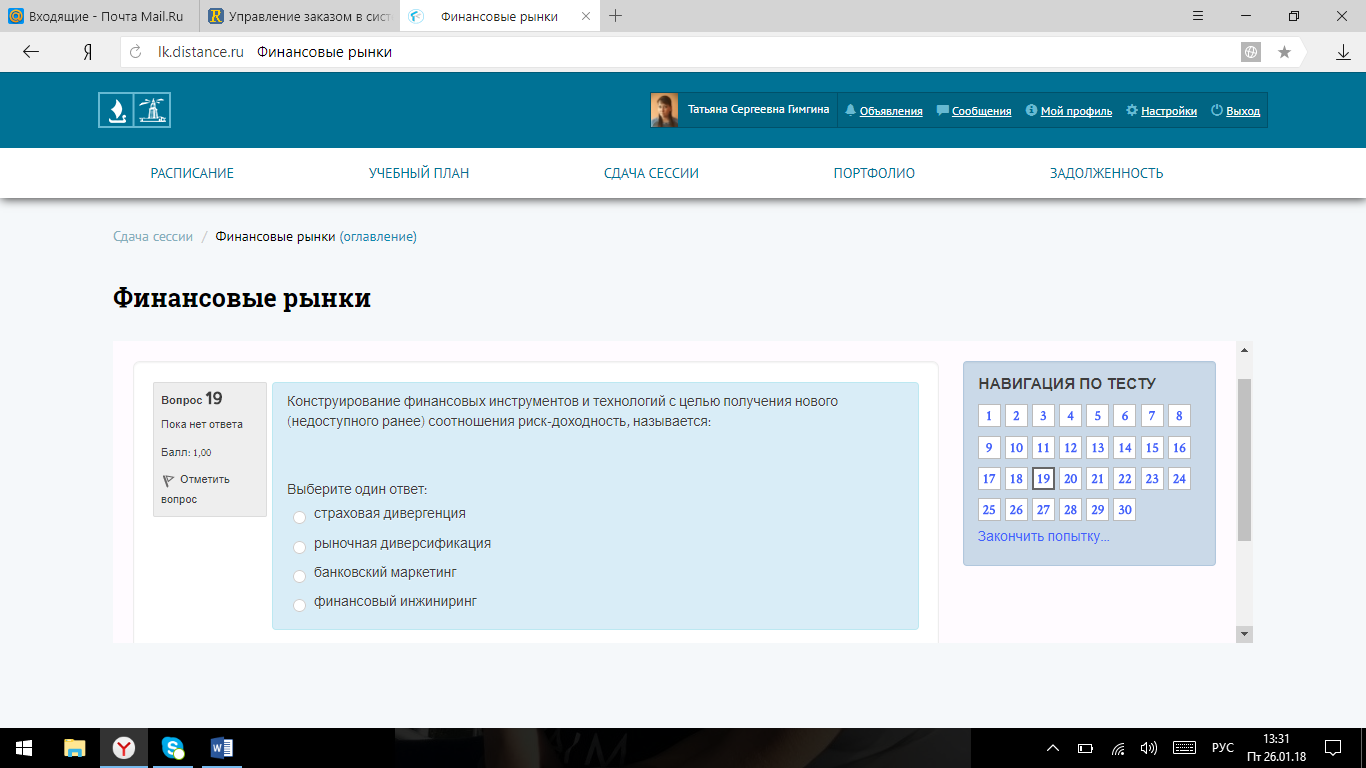 20.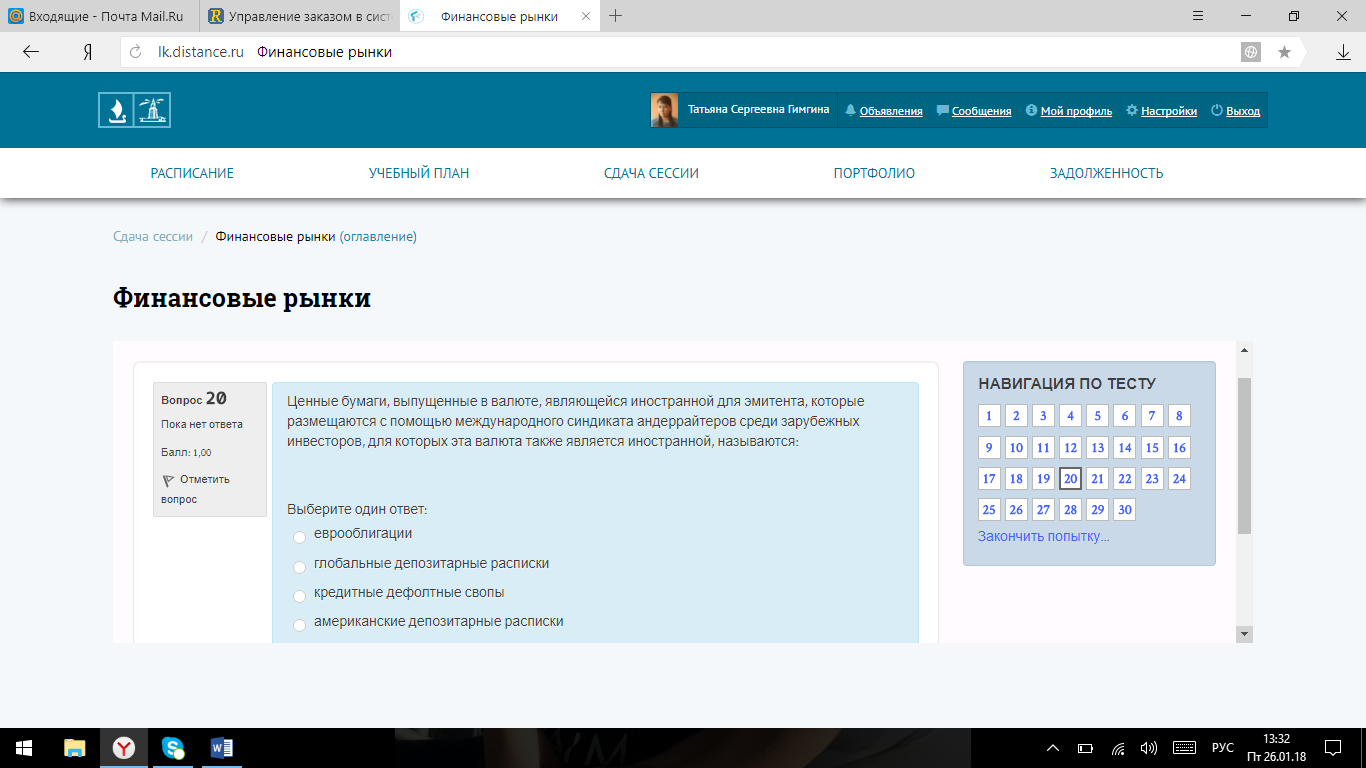 21.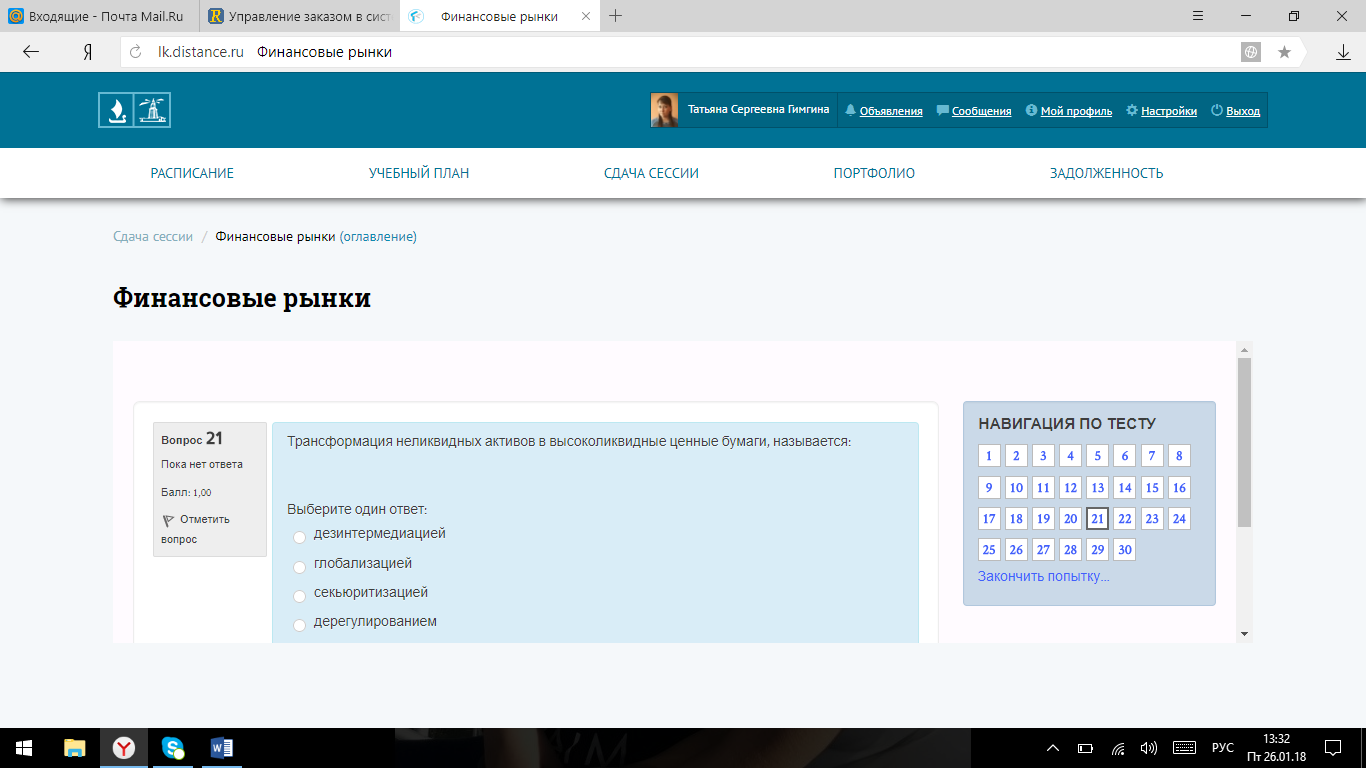 22.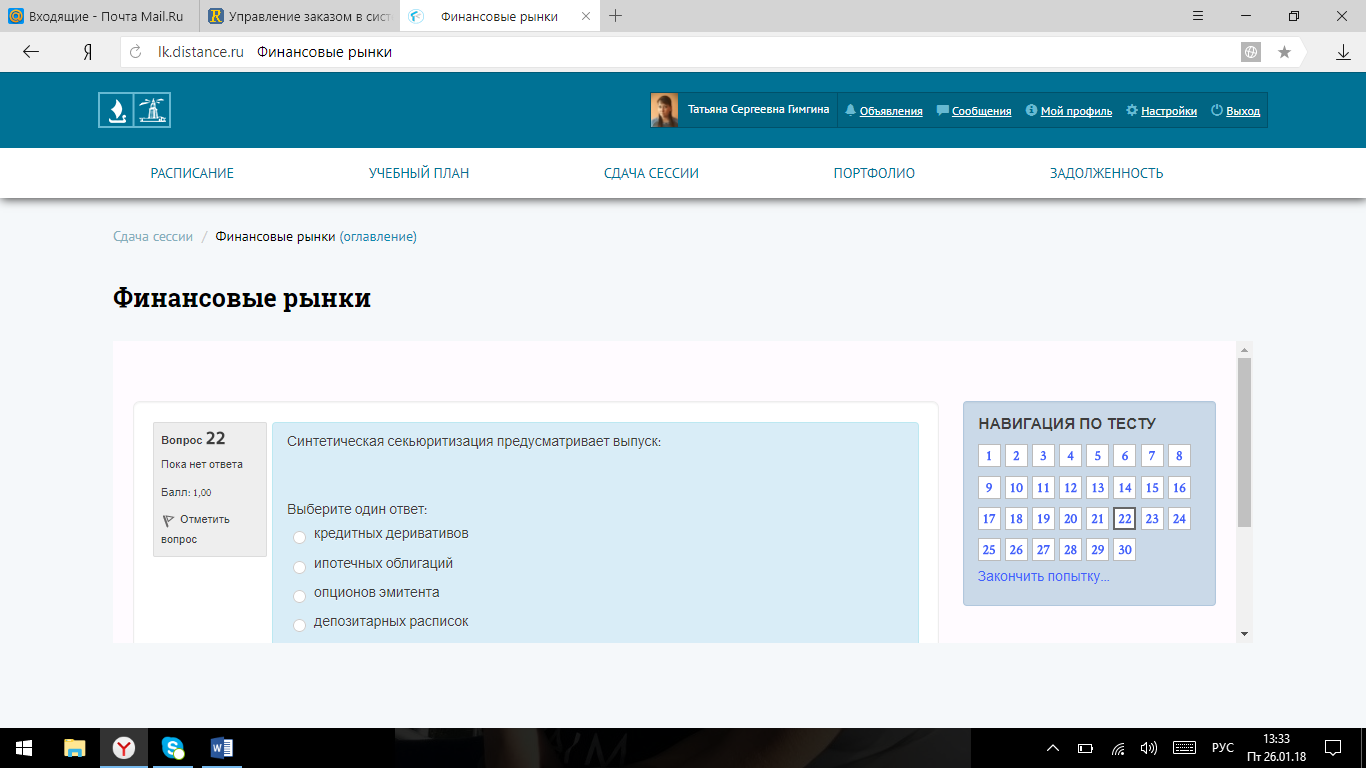 23.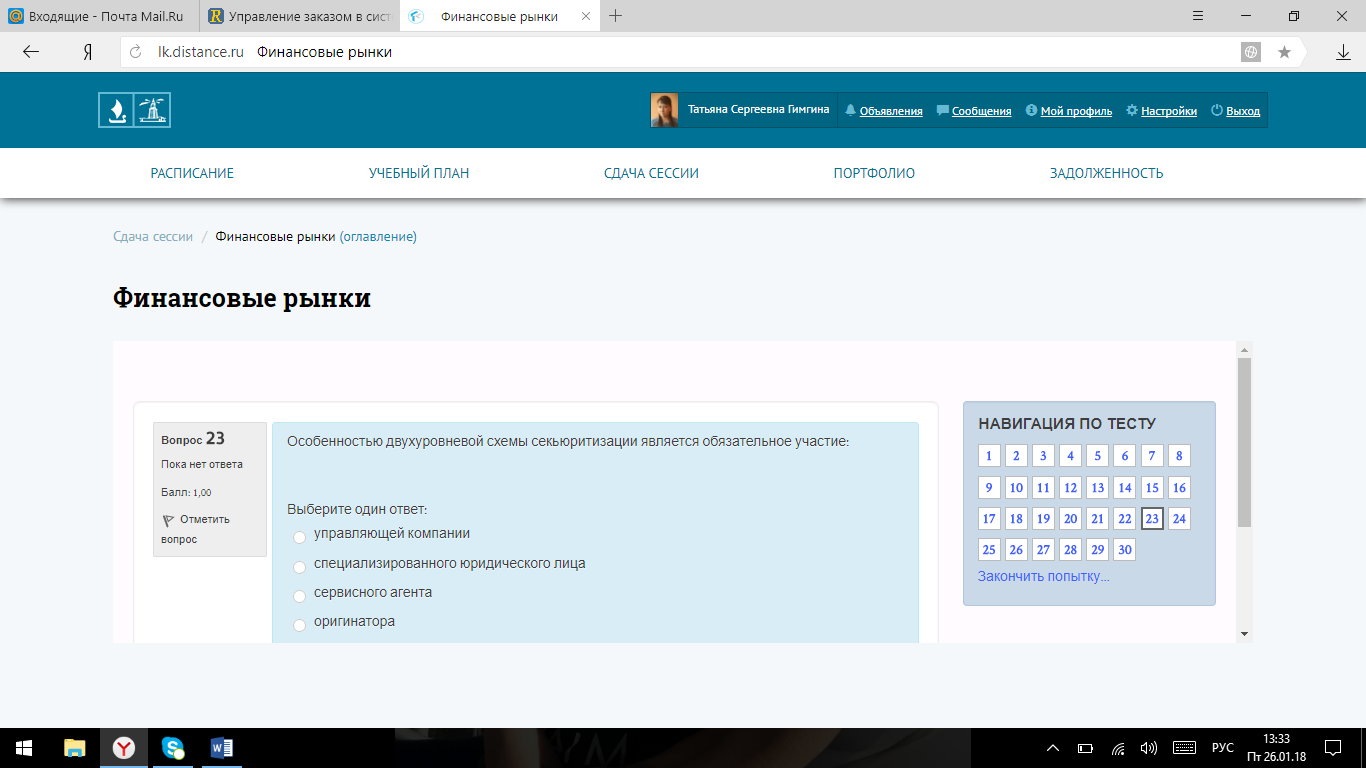 24.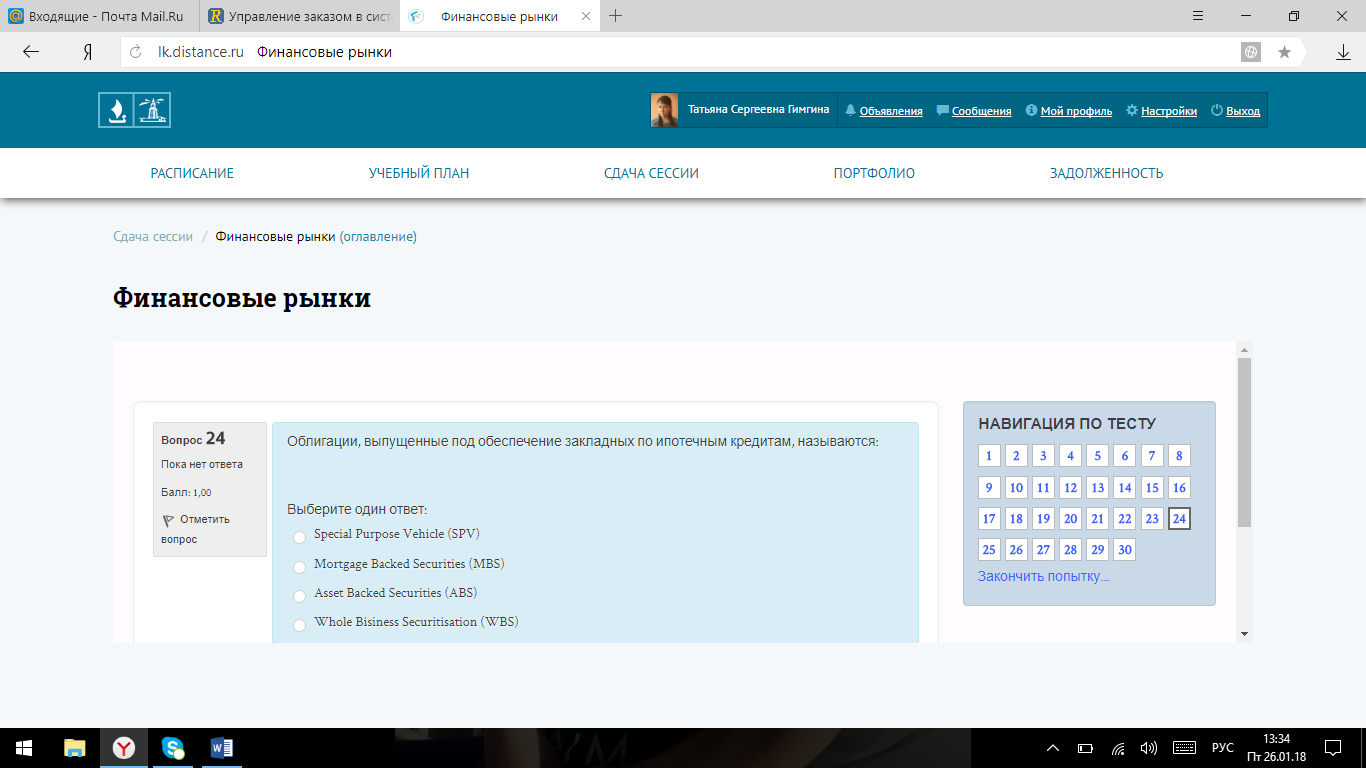 25.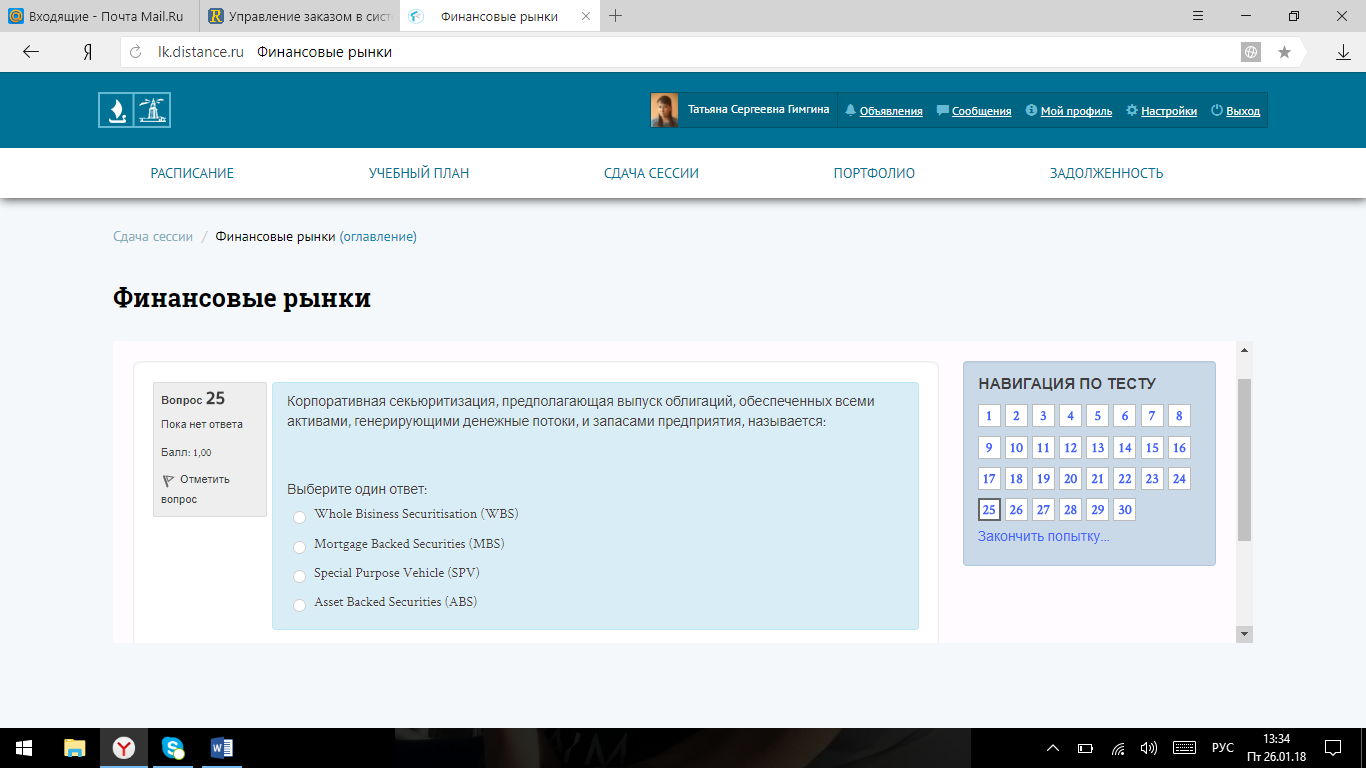 26.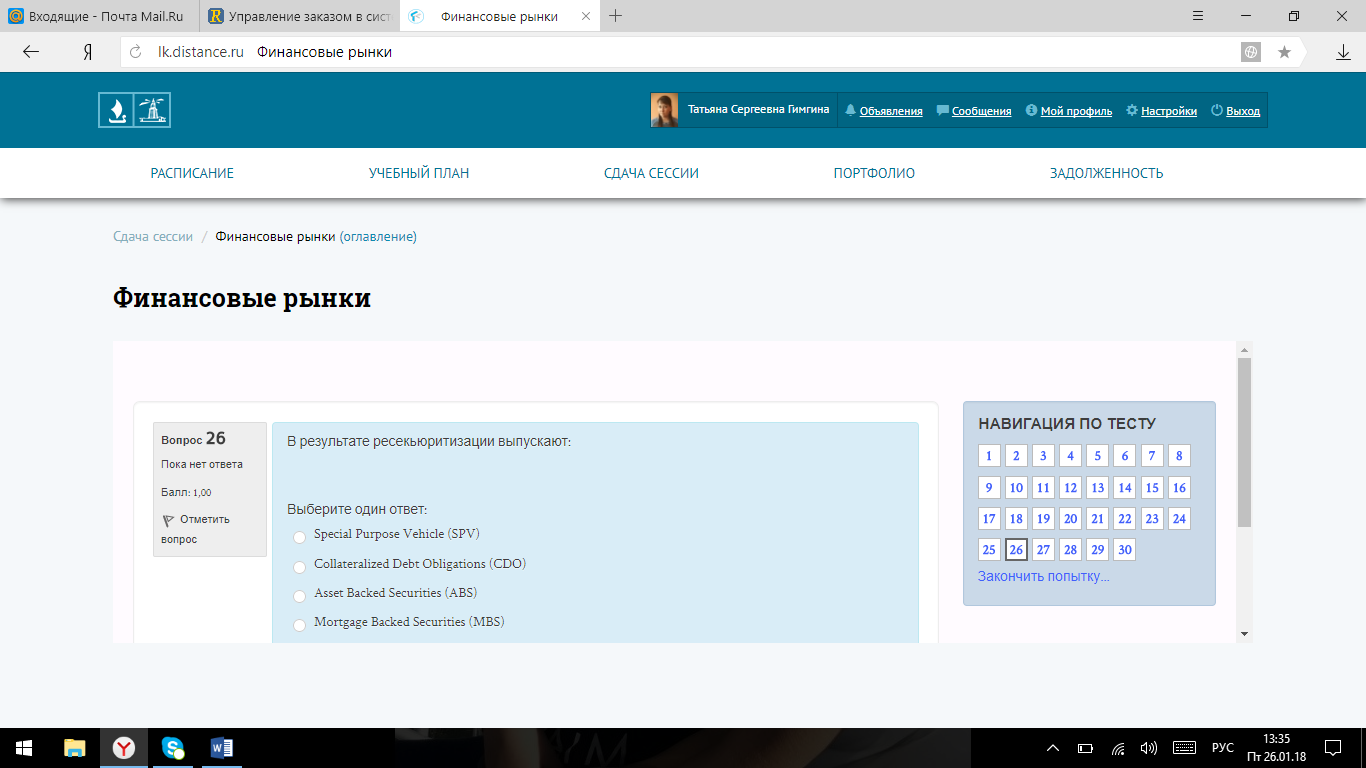 27.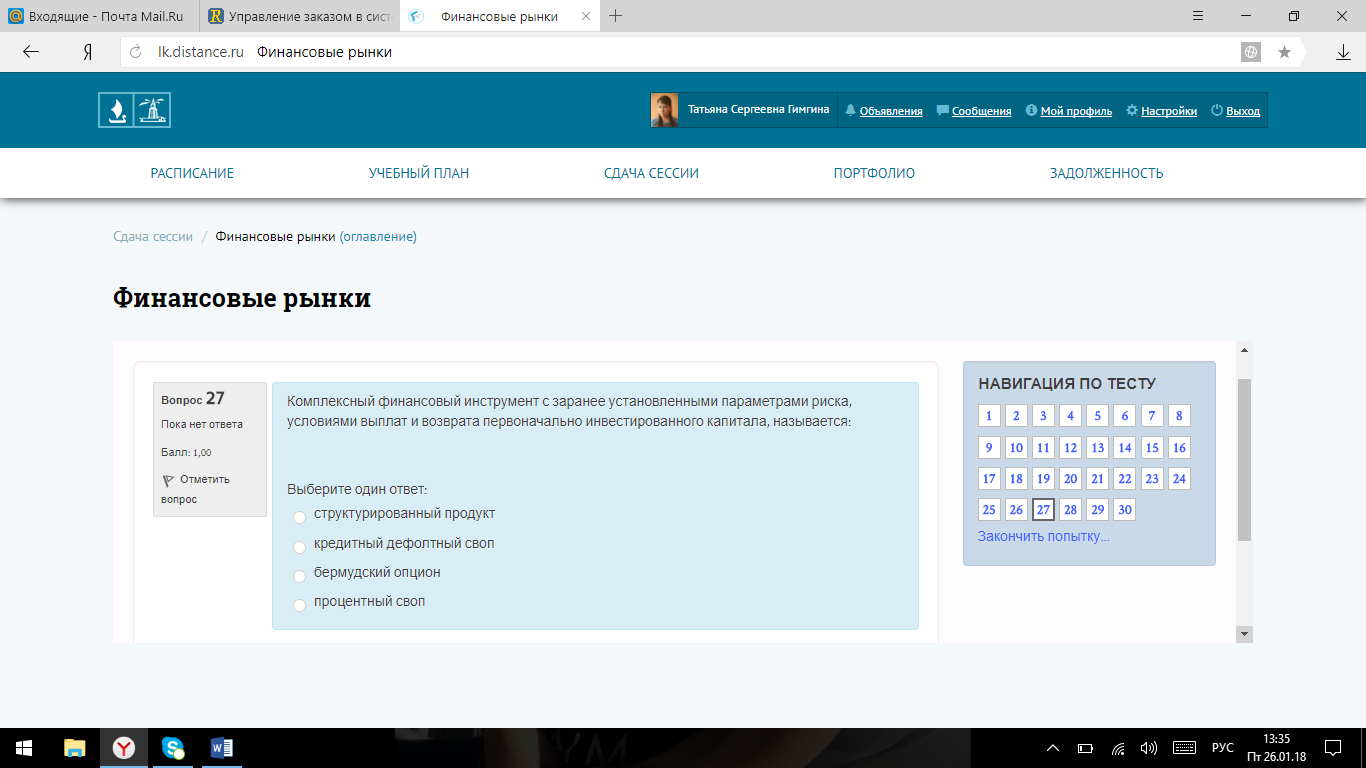 28.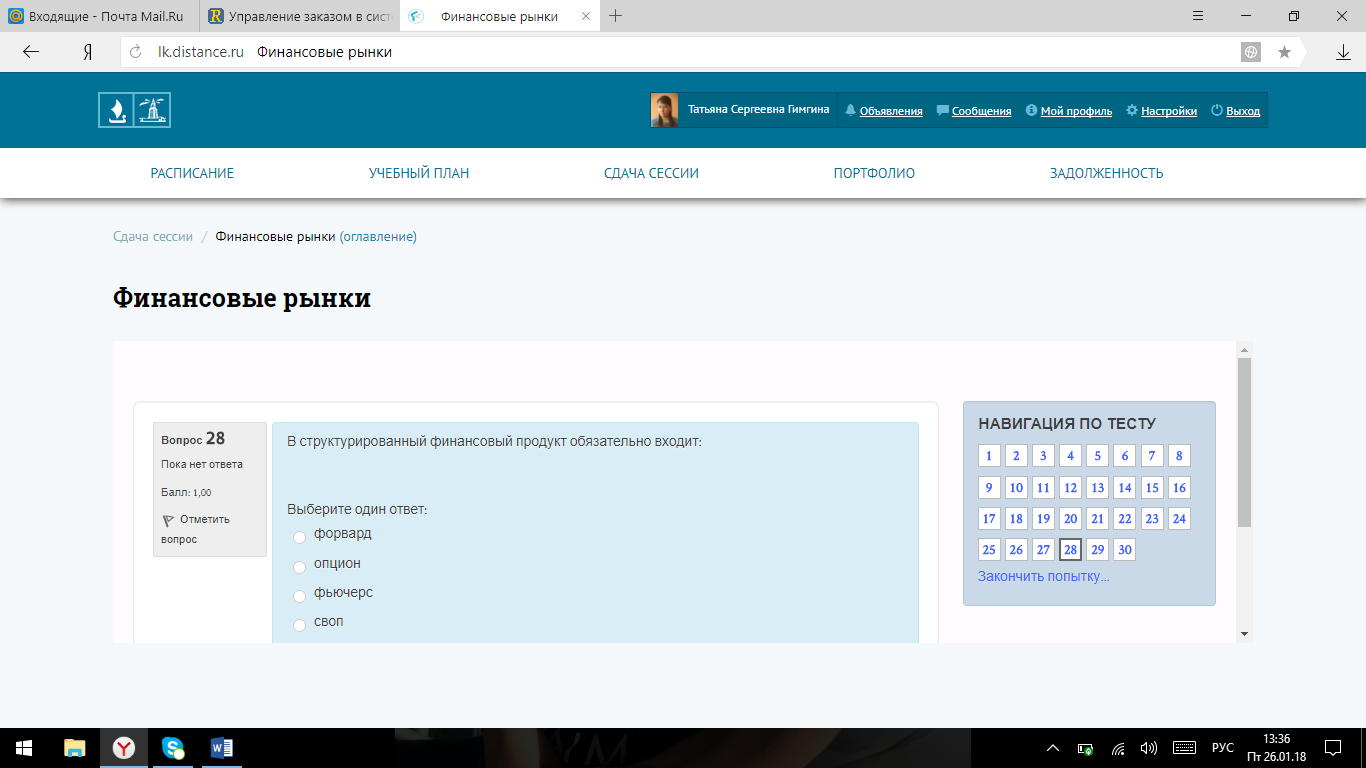 29.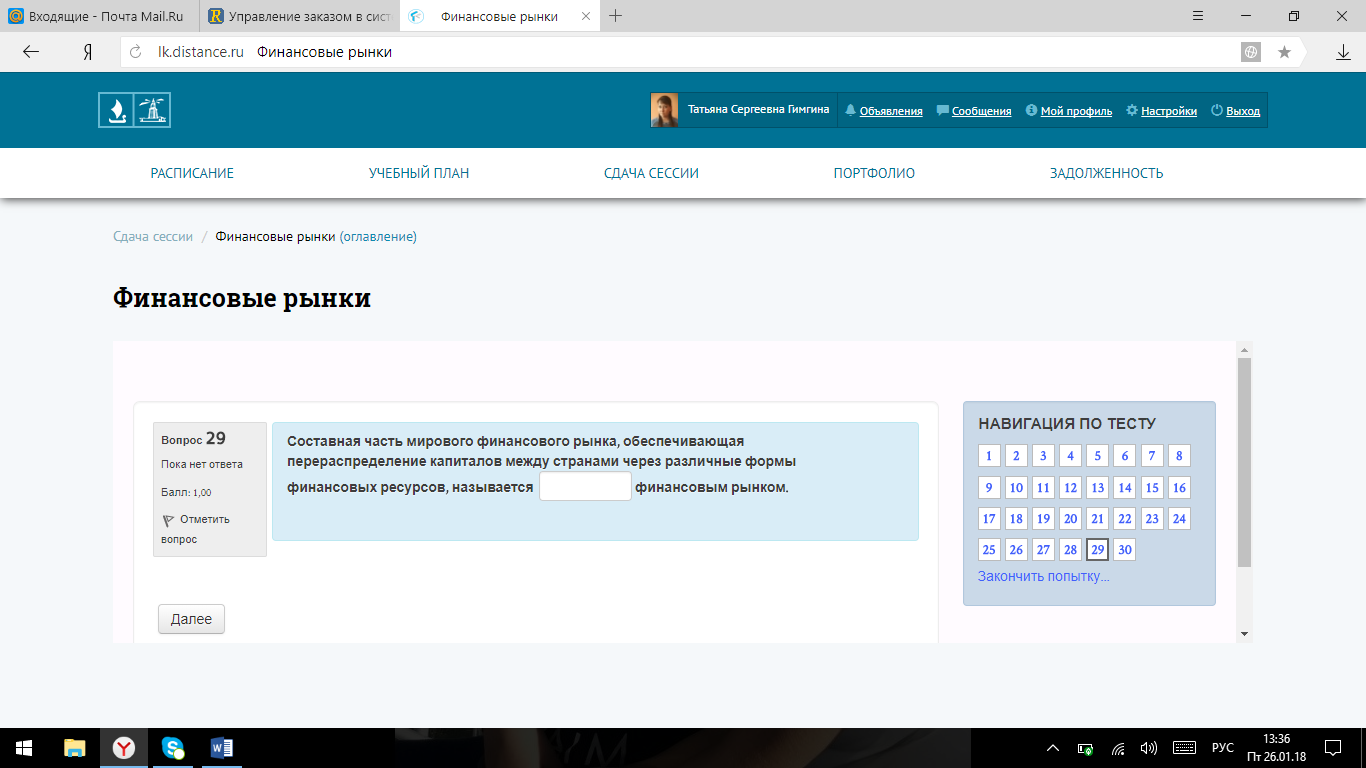 30.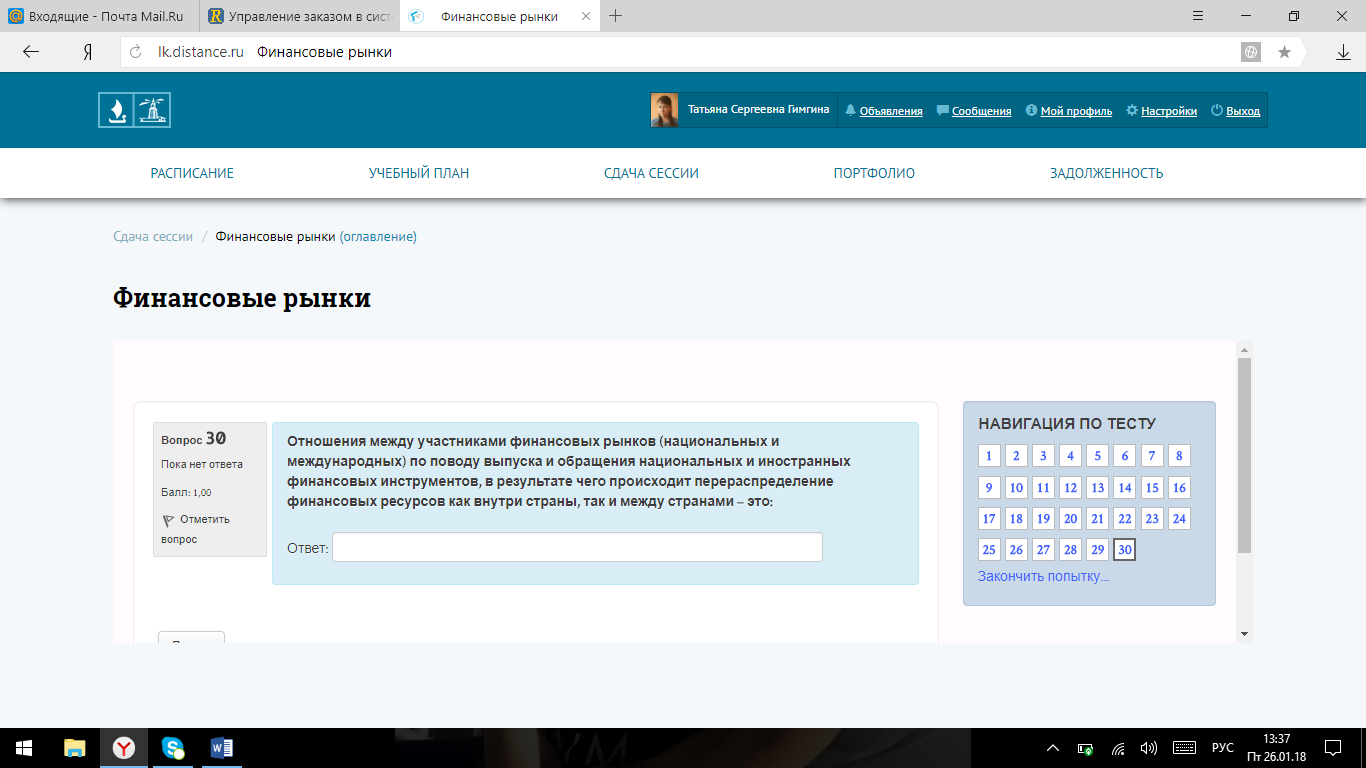 